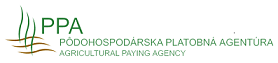 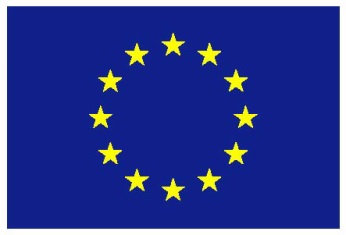                Pôdohospodárska platobná agentúra                                        Európsky poľnohospodársky fond pre rozvoj vidieka:                                                                                                                                                               Európa investuje do vidieckych oblastí 					VÝZVA NA PREDKLADANIE ŽIADOSTÍ O NENÁVRATNÝ FINANČNÝ PRÍSPEVOK z programu rozvoja vidiekaslovenskej republiky 2014 – 2020Číslo výzvy:  11/PRV/2015 Pôdohospodárska platobná agentúra Dobrovičova 12, 815 26 Bratislava, IČO: 30 794 323  (ďalej len „PPA“), ako poskytovateľ nenávratného finančného príspevku z Programu rozvoja vidieka SR 2014 - 2020 (ďalej len PRV), vyhlasuje v zmysle ustanovení § 17, zákona č. 292/2014 Z.z. o príspevku poskytovanom z európskych štrukturálnych a investičných fondov a o zmene a doplnení niektorých zákonov a v súlade s platnou Príručkou pre žiadateľa o poskytnutie nenávratného finančného príspevku z PRV (ďalej len „Príručka“)  výzvu na predkladanie Žiadostí o poskytnutie nenávratného finančného príspevku z Programu rozvoja vidieka SR 2014 – 2020 (ďalej len „výzva“),pre opatrenie: 		16 – Spolupráca podopatrenie: 	16.4 – Podpora na horizontálnu a vertikálnu spoluprácu medzi subjektmi dodávateľského reťazca pri zriaďovaní a rozvoji krátkych dodávateľských reťazcov a miestnych trhov a na propagačné činnosti v miestnom kontexte, ktoré súvisia s rozvojom krátkych dodávateľských reťazcov a miestnych trhovV rámci tejto výzvy žiadatelia budú môcť podávať Žiadosti o poskytnutie nenávratného finančného príspevku len na  integrované projekty formou  kolektívnych investícií zahŕňajúce podopatrenie 16.4 spolu s :opatrením 	4 – Investície do hmotného majetku - časť A) Investície do hmotného majetku prispievajúce k zlepšeniu konkurencieschopnosti, využívania vody a OZE v poľnohospodárstve a časť B) Investície do spracovania, uvádzania na trh, vývoja poľnohospodárskych výrobkov a prispievajúce k úsporám energetickej spotrebypodopatrenie: 		4.1 – Podpora na investície do poľnohospodárskych podnikov a/alebo podopatrenie: 	4.2 – Podpora pre investície na spracovanie/uvádzanie na trh a/alebo vývoj poľnohospodárskych výrobkovDátum vyhlásenia výzvy: 14.09.2015                                                  Dátum uzavretia výzvy:  27.11.20151.	Formálne náležitosti výzvyKontaktné údaje poskytovateľa a spôsob komunikácie s poskytovateľom:Žiadosti o poskytnutie informácií adresujte na kanceláriu generálneho riaditeľa PPA, Dobrovičova 12, 815 26 Bratislava. Prípadné informácie je možné získať na tel. č. 02/52733800, e–mail info@apa.sk   alebo na adrese kancelárie generálneho riaditeľa PPA, Dobrovičova 12, 815 26 Bratislava. PPA bude reagovať na otázky, na ktoré je možné odpovedať informáciami zverejnenými na webovom sídle PPA len odkazmi na príslušné zverejnené dokumenty. V procese vyhodnocovania žiadostí o nenávratný finančný príspevok z PRV SR (ďalej len ŽoNFP) PPA neposkytne informácie o stave vyhodnocovania žiadostí. O konečnom výsledku vyhodnotenia ŽoNFP bude žiadateľ písomne informovaný. Odpovede poskytnuté žiadateľovi telefonicky ústnou formou, pokiaľ neboli spracované do písomnej podoby, nemožno považovať za záväzné a žiadateľ sa na ne nemôže odvolať. PPA neposkytuje individuálne poradenstvo k výzve. Časový harmonogram konania o ŽoNFPIndikatívna výška finančných prostriedkov určených na vyčerpanie vo výzve:menej rozvinuté regióny (mimo Bratislavského kraja) : 20 mil. EURostatné regióny (Bratislavský kraj): 2 mil. EURVýška oprávnených výdavkov na jeden projekt:V rámci integrovaných projektov  zahŕňajúcich podopatrenie 16.4 a 4.2 a/alebo 4.1  bude maximálna suma oprávnených výdavkov  na celý projekt najviac 10 000 000 €. V prípade projektu výhradne realizovaného v ostatných regiónoch  bude maximálna suma oprávnených výdavkov  na celý projekt najviac 2 000 000 €. Z toho na jedného partnera môže byť maximálna výška oprávnených výdavkov v prípade kolektívnych investícií  zahŕňajúcich investície oprávnené na podporu  v rámci aktivít spadajúcich do  podopatrenia 4.1  za všetky regióny spolu 1 000 000 €,  v rámci aktivít spadajúcich do  podopatrenia 4.2  za všetky regióny spolu 2 000 000 € a oprávnených výdavkov v rámci aktivít  spadajúcich do podopatrenia 16.4 za všetky regióny spolu 900 000 € pri dodržaní nasledovných pravidiel:v rámci integrovaných projektov  pre menej rozvinuté regióny (mimo Bratislavského kraja) platí:maximálna výška oprávnených výdavkov na jedného  partnera projektu v prípade kolektívnych investícií  zahŕňajúcich investície oprávnené na podporu  v rámci podopatrenia 4.1 je  1 000 000 €, maximálna výška oprávnených výdavkov na jedného partnera v prípade kolektívnych investícií  zahŕňajúcich investície oprávnené na podporu  v rámci podopatrenia 4.2 je  2 000 000 €, maximálna výška oprávnených výdavkov na jedného partnera v prípade kolektívnych investícií zahŕňajúcich výdavky oprávnené na podporu v rámci podopatrenia 16.4  je  900 000 €.  v rámci integrovaných projektov  pre ostatné  regióny ( Bratislavský kraj) platí:maximálna výška oprávnených výdavkov na jedného partnera projektu v prípade kolektívnych investícií  zahŕňajúcich investície oprávnené na podporu v rámci podopatrenia 4.1 je  500 000 €, maximálna výška oprávnených výdavkov na jedného partnera projektu v prípade kolektívnych investícií  zahŕňajúcich investície oprávnené na podporu aj v rámci podopatrenia 4.2 je  800 000 €,   z toho v prípade spracovania/ uvádzania na trh, vývoja produktov, ktorých výstupom je produkt mimo prílohy I. ZFEÚ je maximálna výška  400 000 €,maximálna výška oprávnených výdavkov na jedného partnera v prípade kolektívnych investícií  zahŕňajúcich výdavky oprávnené na podporu v rámci podopatrenia 16.4  je  200 000 €. Výdavky  oprávnené na podporu v rámci podopatrenia 16.4 nesmú sumárne za všetkých partnerov  na celý projekt prekročiť 30 %  celkových oprávnených výdavkov projektu.  Miesto podania ŽoNFP:ŽoNFP sa podávajú poštou alebo osobne v podateľni PPA na adrese: Pôdohospodárska platobná agentúra, Dobrovičova 12, 815 26 Bratislava, v čase v pondelok – štvrtok od 8.00 do 15.00 hod. a v piatok od 8.00 do 12.00 hod.Ďalšie formálne náležitosti:1.6.1. Žiadosť o NFP musí podať skupina minimálne 3 samostatných právnych subjektov  - partnerov projektu  ako integrovaný projekt formou kolektívnej investície, ktorá môže v rámci tejto výzvy podať spolu max. 1 ŽoNFP.  V rámci tejto výzvy môže byť  jeden právny subjekt ako partner projektu len v rámci  jednej ŽoNFP. Výdavky v rámci ŽoNFP môžu zahŕňať oprávnené výdavky v rámci obidvoch oblastí ( Bratislavský kraj aj mimo Bratislavského kraja ) za dodržania maximálnych limitov na integrované projekty podľa bodu 1.4 tejto výzvy. Všetky oprávnené výdavky v rámci žiadosti musia byť rozpísané na jednotlivých partnerov projektu podľa regiónov a podľa charakteru výdavku oprávneného na podporu v rámci podopatrenia 4.1, 4.2 a 16.4.  U podopatrenia 4.2  a  16.4 zároveň musí byť oprávnený výdavok rozpísaný na aktivity v rámci prílohy I ZFEU a mimo prílohy I ZFEU a podľa regiónov s inou mierou financovania.1.6.2.		Partneri projektu predkladajú na integrovaný projekt jednu spoločnú ŽoNFP. Každý partner projektu musí spĺňať požiadavky na oprávnenosť žiadateľa, oprávnenosť aktivít realizácie projektu, oprávnenosť miesta realizácie projektu, kritériá pre výber projektov a ostatné podmienky poskytnutia príspevku uvedené vo výzve na to podopatrenie ( resp. na aktivity spadajúce na dané podopatrenie), ktoré bude realizovať a ktoré je zahrnuté do ŽoNFP na integrovaný projekt (tzn. každý partner projektu na ním realizované podopatrenie). Cieľ projektu sa považuje za splnený, iba ak je splnený cieľ každého podopatrenia realizovaného v rámci integrovaného projektu. Každý partner integrovaného projektu je oprávnený realizovať jedno alebo viac podopatrení  pri súčasnom dodržaní pravidla, že to isté podopatrenie v rámci integrovaného projektu môžu súčasne realizovať dvaja alebo viacerí partneri projektu.1.6.3.	Projekt bude posúdený ako oprávnený integrovaný projekt, ak sú  do ŽoNFP zahrnuté aspoň dve podopatrenia, minimálne jedno musí byť podopatrenie 16.4. 1.6.4.	PPA uzatvorí s partnermi integrovaného projektu jednu Zmluvu, predmetom ktorej bude realizácia všetkých podopatrení, zahrnutých do ŽoNFP a zmluvnou stranou na strane prijímateľa budú všetci partneri integrovaného projektu (pluralita na strane prijímateľa). 1.6.5.	ŽoNFP sa podávajú a prijímajú v písomnej papierovej forme počas lehoty uvedenej v tejto výzve, uvedenej v bode „1.2 Časový harmonogram konania o ŽoNFP“ a to na predpísanom tlačive „Formulár žiadosti o nenávratný finančný príspevok“, ktoré tvorí prílohu č. 1 tejto výzvy spolu za všetky právne subjekty ( partnerov ).1.6.6.		Pri podaní ŽoNFP poštou alebo inou prepravnou spoločnosťou je rozhodujúci dátum pečiatky pošty na obálke/balíku. Dátum  poštovej  pečiatky nesmie byť vyšší, ako dátum stanovený za posledný deň prijímania ŽoNFP na PPA. PPA akceptuje uvedený dátum (obmedzuje maximálnu prípustnú lehotu prostredníctvom poštovej alebo inej prepravy ŽoNFP) iba v prípade, ak takto podané ŽoNFP boli prijaté z pošty podateľňou ústredia PPA najneskôr do 7.  pracovného dňa (vrátane dňa podania ŽoNFP na pošte) od dátumu stanoveného ako posledný deň prijímania ŽoNFP (uzavretia výzvy).1.6.7.		Pri osobnom podaní ŽoNFP do podateľne ústredia PPA, nesmie byť dátum na pečiatke podateľne ústredia PPA vyšší, ako dátum stanovený za posledný deň prijímania ŽoNFP na PPA.1.6.8.		V prípade, že ŽoNFP  nebola doručená riadne, v predpísanej lehote, tzn. nebol dodržaný rozhodujúci dátum odovzdania na poštovú, resp. inú prepravu  najneskôr v posledný deň uzávierky výzvy, resp. lehoty určenej na predkladanie ŽoNFP vo výzve a/alebo ŽoNFP nebola doručená v určenej forme, PPA konanie zastaví a vydá Rozhodnutie o zastavení konania v zmysle zák. č. 292/2014 Z.z., §20, ods. 2.1.6.9.		ŽoNFP sa podávajú spolu so všetkými povinnými  prílohami v zalepenej obálke/balíku. V ľavom hornom rohu obálky/balíka žiadateľ uvedie číslo tejto výzvy a  IČO generálneho partnera,  v pravom dolnom rohu obálky/balíka žiadateľ uvedie generálneho partnera, jeho adresu a   nápis „Neotvárať.1.6.10.	ŽoNFP sa podávajú spolu v pevnom základnom zakladacom šanóne, ktorý bude obsahovať minimálne formulár žiadosti na opatrenie 16.4, zastrešujúci a sumarizujúci všetkých partnerov a všetky realizované podopatrenia. V rámci žiadosti na opatrenie 16.4 predkladá každý partner oddelene:samostatný šanón, v ktorom budú založené všeobecné doklady týkajúce sa partnera (napr. čestné vyhlásenie partnera ku konfliktu záujmu, doklad o oprávnení podnikať, riadna účtovná závierka, daňové priznanie k dani z príjmov, potvrdenia o vyrovnaných záväzkoch po lehote splatnosti, potvrdenie príslušného súdu,  že žiadateľ nie je v likvidácii..., potvrdenie od príslušného Inšpektorátu práce, že žiadateľ neporušil v predchádzajúcich 3 rokoch zákaz nelegálneho zamestnávania, splátkový kalendár potvrdený veriteľom, zmluva o vedení bankového účtu žiadateľa a pod.). a ďalšie samostatné šanóny zvlášť pre jednotlivé podopatrenia, ktoré bude v rámci opatrenia 16.4 realizovať, z ktorých každý bude obsahovať doklady týkajúce sa daného podopatrenia (napr. formulár žiadosti pre dané podopatrenie, doklad preukazujúci vlastnícky, resp. iný právny vzťah oprávňujúci užívať predmet projektu, vyjadrenia odborných inštitúcií k projektu ((orgány životného prostredia, stavebný úrad...)), projektová dokumentácia, doklady z verejného obstarávania a pod.). Prílohy sa do šanónov vkladajú zostupne, tzn. zhora nadol, pričom na vrchu bude formulár ŽoNFP pre dané opatrenie a nasledovať budú povinné prílohy podľa poradia uvedeného v ŽoNFP (v zozname povinných príloh) a každá príloha založená zvlášť vo fóliovom euroobale (ak technicky nie je možné v euroobale, použije sa iný vhodný spôsob podľa uváženia žiadateľa).1.6.11.	ŽoNFP sa podávajú v jednom originálnom vyhotovení. ŽoNFP musia byť  podpísané  štatutárnym orgánom  každého žiadateľa v rámci kolektívnych investícií alebo  osobou úradne splnomocnenou štatutárnym orgánom žiadateľa na mieste/miestach predpísaných vo formulári ŽoNFP.1.6.12.	Pre vypracovanie ŽoNFP a pre ich administráciu platia ustanovenia uvedené v Príručke pre žiadateľa, ktorá tvorí prílohu č. 2 tejto výzvy.1.6.13.	PPA registruje len kompletné ŽoNFP, tzn. ŽoNFP, ktoré obsahujú všetky povinné prílohy, uvedené vo formulári ŽoNFP, v časti  „C Povinné prílohy projektu pri podaní žiadosti“, zoradené podľa predpísaného poradia s výnimkou príloh, uvedených v bodoch 2.8.10 a 2.8.11 tejto výzvy. V prípade nesplnenia týchto podmienok nebudú ŽoNFP akceptované.2.	Podmienky poskytnutia NFPOprávnenosť žiadateľa :Oprávnenými žiadateľmi (prijímateľmi) sú fyzické alebo právnické osoby podnikajúce v poľnohospodárskej prvovýrobe, spracovaní produktov alebo v odbyte súvisiacich so zameraním  tejto výzvy, pričom v rámci jednej ŽoNFP musia byť minimálne traja partneri.  Všeobecné podmienky oprávnenosti žiadateľa (prijímateľa) v prípade aktivít súvisiacich s podopatrením 4.2 ( spracovanie produktov):Okrem podmienok v bode 2.1 tejto výzvy platí, že oprávnenými žiadateľmi (konečnými prijímateľmi) v prípade aktivít súvisiacich s podopatrením 4.2 môžu len byť podniky v zmysle čl. 107 ZFEÚ t.j. subjekty, ktoré vykonávajú hospodársku činnosť bez ohľadu na ich právny status a spôsob financovania, ktoré sú:fyzickými a právnickými osobami podnikajúcimi v oblasti spracovania produktov poľnohospodárskej prvovýroby a/alebo potravinárskej výroby (s výnimkou rybích produktov);fyzickými a právnickými osobami podnikajúcimi v oblasti poľnohospodárskej prvovýroby, ako aj spracovania vlastnej produkcie.Oprávnenými žiadateľmi sú mikropodniky, malé, stredné a veľké podniky (v zmysle Prílohy I nariadenia Komisie (EÚ) č. 651/2014).Špecifické  podmienky oprávnenosti žiadateľa v prípade aktivít súvisiacich s podopatrením 4.2 ( spracovanie produktov) v prípade výstupu mimo   prílohy I ZFEU v menej rozvinutých regiónochOkrem podmienok v bode 2.1 a 2.1.1 v menej rozvinutých regiónoch  pre oprávneného žiadateľa  (konečného prijímateľa) v prípade spracovania produktov kde výstup je mimo prílohy I ZFEÚ  platia podmienky štátnej pomoci (v zmysle Schémy štátnej  pomoci, ktorá tvorí Prílohu č. 3.6 tejto výzvy).Špecifické  podmienky oprávnenosti žiadateľa v prípade aktivít súvisiacich s podopatrením 4.2 ( spracovanie produktov) v prípade výstupu mimo   prílohy I ZFEU v ostatných regiónochOkrem podmienok v bode 2.1 a 2.1.1 v ostatných regiónoch pre oprávneného žiadateľa  (konečného prijímateľa )  platia podmienky minimálnej pomoci (v zmysle Schémy minimálnej pomoci, ktorá tvorí Prílohu č. 3.7 tejto výzvy.Oprávnenosť aktivít realizácie projektuOprávnené budú aktivity súvisiace so  zriaďovaním a prevádzkovaním logistických platforiem, ktoré umožnia prístup aktérom dodávateľského reťazca a zintenzívnia činnosti horizontálnej a vertikálnej spolupráce, ktoré pokryjú všetko od výroby, dopravy, logistiky produktu cez informačné systémy potrebné pre koordináciu týchto činností až k predaju produktu a jeho marketing, pričom podpora sa nevzťahuje na vývoj nových produktov.Cieľom je zabezpečiť strategické riešenia v rámci čo najväčšieho počtu spolupracujúcich subjektov. Zároveň je parciálnym cieľom aj posilniť a podporiť odbytové schopnosti agropotravinárskeho sektora pričom horizontálna a vertikálna spolupráca medzi prvovýrobcami a spracovateľmi, smerujúca ku skráteniu zásobovacieho reťazca, by sa mohla významne podieľať na zvýšení predaja slovenských kvalitných agropotravinárskych výrobkov. Oprávnené sú len tie činnosti, ktoré preukázateľne prispejú k oživeniu horizontálnej a vertikálnej spolupráce v rámci krátkych dodávateľských reťazcov a miestneho trhu.Podpora bude smerovaná do dvoch aktivít:Aktivita 1:  rozvoj krátkych dodávateľských reťazcovAktivita 2:  rozvoj miestnych trhovAktivity 1 a 2 v ŽoNFP nie je možné kombinovať, tzn. žiadosť je možné podať len na rozvoj dodávateľských reťazcov alebo na rozvoj miestnych trhov, čo žiadateľ deklaruje vo formulári ŽoNFP a popíše v Projekte realizácie. V rámci aktivity 1 platí:Krátky dodávateľský reťazec je na základe čl.11/1 Delegovaného nariadenia Komisie (EÚ) č. 807/2014 pre účely opatrenia 16 a tejto výzvy   definovaný ako dodávateľský reťazec, ktorého súčasťou nie je viac než jeden sprostredkovateľ medzi poľnohospodárom a spotrebiteľom.Uvedená podmienka musí byť dodržaná v rámci všetkých partnerov, investícií, výdavkov  a odbytových miest. Sprostredkovateľ v tomto kontexte je subjekt, ktorý kupuje výrobok od poľnohospodárov za účelom jeho predaja samostatne alebo v rámci iných tovarov alebo poskytovaných služieb. Za sprostredkovateľa sa považujú  podniky resp. iné právne subjekty prevádzkujúce reštaurácie, školské jedálne, hotely, závodné kuchyne, nemocnice, obchody predávajúce konečnému spotrebiteľovi, veľkoobchody a podobne. Uvedené neplatí ak sám poľnohospodár ako právny subjekt a podnik vykonáva túto činnosť a prostredníctvom nej ponúka svoje výrobky resp. výrobky partnerov spolupráce v rámci krátkeho trhového reťazca.  Spracovateľ poľnohospodárskych produktov sa tiež považuje za sprostredkovateľa v prípade, že kúpil výrobok od poľnohospodárov a stal sa jeho vlastníkom a ďalej ho ponúka na predaj ( či už v pôvodnej forme alebo spracovaný). V prípade, že sa spracovateľ nestal vlastníkom tovaru (ten je stále vo vlastníctve poľnohospodára)  a len príslušnú komoditu pre neho spracuje za odplatu a spracovaný výrobok vráti poľnohospodárovi, nepovažuje sa za  sprostredkovateľa.Poľnohospodár (ako člen skupiny) môže svoje produkty nechávať spracovať v službách za odplatu u iného spracovateľa (ktorý sa nebude považovať za sprostredkovateľa) a zaradiť ho ako vlastný výrobok do skupiny za predpokladu, že spracovateľ sa nestal vlastníkom výrobku a ten je stále, tzn. aj po spracovaní majetkom poľnohospodára, výrobok bude vyrábaný pod značkou poľnohospodára, podľa jeho receptúry resp. technologických postupov a poľnohospodár bude zodpovedný za jeho uvedenie na trh a cenotvorbu v plnom rozsahu. V tomto prípade je spracovateľ chápaný iba ako poskytovateľ služby a nie ako sprostredkovateľ.Ak je spracovateľ zároveň poľnohospodárom a vyrába ako poľnohospodár produkt, ktorý sa v rámci krátkeho reťazca ponúka na trh v rámci spolupráce, neberie sa tento spracovateľ ako sprostredkovateľ.Ak je spracovateľ ako jeden podnik ( jedna právnická alebo fyzická osoba ) zároveň okrem spracovateľa aj predajcom (napríklad zároveň prevádzkuje aj obchod a ponúka produkt konečnému spotrebiteľovi alebo ponúka produkt v závodnej reštaurácií alebo vlastní zároveň aj hotel a ponúka produkt aj tam ) považuje sa vždy tento podnik len za jedného sprostredkovateľa.Členovia skupiny, ktorí si medzi sebou len vzájomne fakturujú za presun tovarov za účelom spoločného predaja nie sú považovaní za sprostredkovateľov. V rámci aktivity 2 platí:Miestny trh je na základe čl.11/2 Delegovaného nariadenia Komisie (EÚ) č. 807/2014 pre účely opatrenia 16  a tejto výzvy definovaný ako okruh 100 km od miesta pôvodu výrobku  alebo ako územie vyššieho územného celku, v ktorom sídli poľnohospodársky podnik pôvodu výrobku. Za výrobok sa v tomto prípade považuje poľnohospodárska komodita (napr. jačmeň, mlieko, hrozno, ošípaná) a nie výrobok ako produkt spracovania poľnohospodárskych komodít (napr. múka). V prípade spolupráce viacerých výrobcov, spracovateľov obchodníkov resp. iných subjektov ( podnikov ) prevádzkujúcich odbytové miesta sa nedajú uvedené vzdialenosti platné pre miestny trh navzájom kumulovať, tzn. v prípade viac výrobkov alebo podnikov musia byť všetky  miesta pôvodu všetkých výrobkov a všetky odbytové miesta  (ktoré sú predmetom spolupráce)  navzájom v okruhu 100 km resp. v území daného vyššieho územného celku.V rámci obidvoch aktivít  platí:V rámci tejto výzvy sú oprávnené len subjekty so sídlom na území SR.Oprávnené aktivity  sú len tie činnosti, ktoré preukázateľne zabezpečia vytvorenie minimálne 1 nového odbytového miesta (spolu v rámci skupiny). V súvislosti s tým, sa môže zároveň podporiť spracovanie poľnohospodárskych produktov a investície do poľnohospodárskych podnikov. Tieto investície musia navzájom spolu súvisieť, tzn. súvisieť s odbytom  daného výrobku (napr. ak je predmetom odbytu mlieko a mäso, oprávnené v rámci aktivít spadajúcich pod podopatrenie 4.1 a 4.2 sú len aktivity súvisiace s výrobou a spracovaním mlieka a mäsa). Obrat  každého novovytvoreného odbytového miesta a existujúceho odbytového miesta s ktorým súvisia investície v rámci tejto výzvy,  musí byť tvorený min. 80 % len z predaja sortimentu z vlastnej produkcie skupiny partnerov, pričom u tohto sortimentu musia byť splnené aj ďaľšie podmienky výzvy ( napr. v aktivite 1 to musí byť dodávateľský reťazec, ktorého súčasťou nie je viac než jeden sprostredkovateľ medzi poľnohospodárom a spotrebiteľom,  v aktivite 2 okruh 100 km od miesta pôvodu výrobku  alebo ako územie vyššieho územného celku, v ktorom sídli poľnohospodársky podnik pôvodu výrobku ). T.j. predmetom predaja v rámci týchto 80 % môže byť aj sortiment partnerov spolupráce, ktorý spĺňa podmienky v zátvorke, ale ktorého sa netýkajú samotné investície v rámci aktivít podopatrenia 4.1 a 4.2.Súčasťou projektov môžu  byť aj ďalšie existujúce odbytové miesta  resp. odbytové kanály ( napr. už existujúce podnikové predajne, školské jedálne), no v prípade že nespĺňajú podmienku min. 80 % len z predaja sortimentu z vlastnej produkcie skupiny partnerov, nemôžu byť predmetom  investícií  v rámci tejto výzvy a z prevádzkových výdavkov môžu byť  len predmetom výdavkov na marketing a len v súvislosti s predajom týchto výrobkov z produkcie partnerov ( samostatne bez iných výrobkov ).   V rámci odbytových miest (napr. predajní) sa môžu ako doplnkový sortiment ponúkať okrem poľnohospodárskych a potravinárskych produktov na ktoré je projekt zameraný, tzn. ktorý produkujú resp. spracovávajú jednotliví partneri projektu aj iné výhradne poľnohospodárske  a potravinárske výrobky ( tzn. produkty prílohy I ZFEÚ, ďalšie potraviny v zmysle zákona č. 152/1995 Z. z. o potravinách, ktoré nie sú zahrnuté medzi produktmi prílohy I ZFEÚ a ostatné produkty pre poľnohospodársku a potravinársku výrobu),  ktorých vstupný produkt  sa nachádza na Zozname produktov uvedených v prílohe I ZFEÚ, pokiaľ ich objem nepresiahne 20 % obratu.Predmetom projektu môžu byť aj mobilné ( pohyblivé – napr. predajné automobily ) alebo premiestniteľné ( napr. kontajnerové predajne) odbytové miesta. V tomto prípade tak isto platia podmienky uvedené v tomto bode (napr. 80 % sortimentu,  rádius max. 100 km od produkcie výrobku a pod.). Rovnako to platí pri elektronickom predaji (žiadateľ musí napr. technicky zabezpečiť len ponuku daných výrobkov alebo prístup len spotrebiteľov z daného regiónu).   V prípade výdavkov na takéto aktivity žiadateľ uvedie miesto realizácie len príslušné okresy v rámci SR.Pokiaľ sa odbytové miesto zaoberá odbytom výrobkov,  ktorých výstupný produkt  sa nachádza na  Zozname produktov uvedených v prílohe I ZFEÚ, aj ktorých vstupný produkt  sa nachádza na  Zozname produktov uvedených v prílohe I ZFEÚ, je žiadateľ povinný výdavky s takýmto odbytovým miestom rozdeliť napr. podľa predpokladanej plochy, obratu, množstva a podobne. Rovnako je povinný obdobne takto rozdeliť aj všetky oprávnené výdavky súvisiace výhradne s opatrením 16.4.  Integrovaným projektom sa rozumie projekt, v rámci ktorého sa uplatní zvýšená intenzita pomoci na náklady spadajúce pod opatrenie 4  a ktorý zahŕňa podporu v rámci viac ako jedného opatrenia alebo v rámci čiastkových opatrení v rámci min. dvoch rôznych opatrení. V prípade integrovaného projektu, ktorý zahŕňa podporu v rámci opatrenia 4, musí byť súčasťou tohto projektu popis zvýšenia účinnosti operácií ich realizáciou spoločne. Všetky podmienky spôsobilosti, vzťahujúce sa na danú investíciu v rámci danej operácie, ktorá je súčasťou integrovaného projektu, musia byť splnené v čase schválenia projektu, aj keď sa určité operácie budú vykonávať v neskoršej fáze.Oprávnenosť aktivít v rámci podopatrenia 16.4Oprávnené sú nasledovné aktivity všetko v nadväznosti na bod 2.2 tejto výzvy:štúdie alebo plány týkajúce sa rozvoja krátkych dodávateľských reťazcov alebo miestnych trhov ( realizačné štúdie, vypracovanie podnikateľského plánu ) a to len vypracované externe ( dodávateľsky),  aktivity súvisiace s oživením príslušnej logistickej platformy resp. krátkeho dodávateľského reťazca alebo miestneho trhu ( mimo investícií )  cieľom zabezpečiť uskutočniteľnosť projektu ( napr. poradenstvo ) v rátane školení zamestnancov max. po dobu 24 mesiacov  začatia realizácie projektu, od zrealizovania príslušnej investície resp. od začatia prevádzky odbytového miesta, reťazca resp. logistickej platformy a to len zabezpečené externe ( dodávateľsky),  aktivity spojené s meraním a testovaním príslušných vzoriek ( mimo investícií ) max. po dobu 6 mesiacov  od začatia realizácie projektu alebo od zrealizovania príslušnej investície a to len zabezpečené externe ( dodávateľsky),  prevádzkové náklady na  uskutočnenie  podnikateľského plánu, štúdie, prieskumu,  alebo spolupráce a to len priame personálne náklady (mzdy a odvody)  pri realizácii logistických platforiem, krátkych dodávateľských reťazcov alebo  miestnych trhov, a to maximálne po dobu 12 mesiacov ( u koordinátora projektu 24 mesiacov )  od zrealizovania príslušnej investície alebo  od začatia realizácie projektu alebo od začatia prevádzky odbytového miesta. Personálne náklady môžu súvisieť  len s pracovnou pozíciou skladník v rámci logistického alebo odbytového miesta, šofér zabezpečujúci rozvoz výrobkov na predaj, predavač, obsluha priamo zabezpečujúca elektronický predaj ( telefonistka ), a koordinátor projektu. náklady na prenájom a služby spojené s prenájmom (len dodávka energií, dodávka a odvádzanie vody, upratovanie, stráženie) priamo spojené s realizáciou logistických platforiem, krátkych dodávateľských reťazcov alebo miestnych trhov (všetko len za odbytové miesta s charakterom predajne – klasickej, mobilnej alebo prenosnej alebo samostatného skladu) a to maximálne po dobu 12 mesiacov  od zrealizovania príslušnej investície resp. od začatia prevádzky odbytového miesta a to zabezpečené externe ( dodávateľsky),  náklady na propagačné činnosti a marketing v spojitosti s vytvorením logistických platforiem, podporou krátkych dodávateľských reťazcov alebo miestnych trhov maximálne po dobu 6 mesiacov od zrealizovania príslušnej investície resp. začatia prevádzky  odbytového miesta resp. kanála a to zabezpečené externe (dodávateľsky) . Oprávnenosť aktivít a činností v rámci podopatrenia 4.1Oprávnené sú nasledovne aktivity všetko v nadväznosti na bod 2.2 tejto výzvy:aktivity súvisiace  so zvýšením produkcie alebo jej kvality v živočíšnej výrobe a špeciálnej  rastlinnej výrobe vrátane investícií do geotermálnych vrtov s tým súvisiacich investícií a vrátane investícií do obstarania technického a technologického vybavenia živočíšnej výroby a špeciálnej rastlinnej výroby vrátane strojov a náradia,aktivity súvisiace s výstavbou, rekonštrukciou a modernizáciou skladovacích kapacít a pozberovej úpravy  vrátane sušiarní s energetickým využitím biomasy na výrobu tepla s max. tepelným výkonom do 2 MWt,aktivity súvisiace so zlepšením odbytu.V nadväznosti na vyššie uvedené sú oprávnené  nasledovné činnosti (investície): V rámci špeciálnej rastlinnej výroby- investície do výstavby, rekonštrukcie a modernizácie objektov špeciálnej rastlinnej výroby vrátane prípravy staveniska;- investície do obstarania technického a technologického vybavenia špeciálnej rastlinnej výroby vrátane strojov a náradia slúžiacich na pestovanie, aplikáciu prípravkov na ochranu rastlín, priemyselných a hospodárskych hnojív, zber a pozberovú úpravu;- investície do objektov na využívanie geotermálnej energie na vykurovanie skleníkov a fóliovníkov a na vlastnú spotrebu v podniku vrátane súvisiacich investičných činností. V rámci živočíšnej výroby investície do výstavby, rekonštrukcie a modernizácie objektov živočíšnej výroby vrátane prípravy staveniska;investície do obstarania technického a technologického vybavenia živočíšnej výroby vrátane strojov a náradia slúžiacich aj na zber objemových krmív, uskladnenie a manipuláciu s krmivami a stelivami.V rámci zlepšenia odbytuinvestície do výstavby, rekonštrukcie a modernizácie objektov a do jeho vnútorného vybavenia: na priamy predaj výhradne vlastných výrobkov v rámci areálu daného podniku.Pozn.: V prípade sektora „hrozno a víno“ sú neoprávnenými investíciami investície do nákupu vnútorného vybavenia pre predajné a prezentačné priestory v rámci výrobného podniku, pretože tieto investície sú oprávnenými na podporu z Národného podporného programu v rámci SOT s vínom. V rámci skladovania a pozberovej úpravyinvestície do výstavby, rekonštrukcie a modernizácie skladovacích kapacít a  pozberovej úpravy (v rámci toho aj vrátane sušiarní s energetickým využitím biomasy na výrobu tepla s max. tepelným výkonom do 2 MWt.).Oprávnenosť aktivít v rámci podopatrenia 4.2Oprávnené sú len aktivity, všetko v nadväznosti na bod 2.2 tejto výzvy, ktoré sa týkajú spracovania, uvádzania na trh alebo vývoja poľnohospodárskych a potravinárskych výrobkov v súvislosti so:zavadzaním výroby nových ako aj tradičných výrobkov;zavádzaním novej techniky/technológií;rozširovaním výroby;zvýšením efektívnosti výrobného procesu;zvýšením účinnosti využitia energie (ide o investície vyplývajúce z energetických auditov v zmysle zákona č. 476/2008 Z. z. o efektívnosti pri používaní energie);zavádzaním a rozširovaním informačných a komunikačných technológií;podporou budovania  odbytových miest pre odbyt poľnohospodárskej produkcie a produktov spracovania poľnohospodárskej výroby.Zároveň sú oprávnené len aktivity, kde vstupný produkt sa nachádza na Zozname produktov uvedených v prílohe I ZFEÚ.Výstupom výrobného procesu môže byť:produkt prílohy I ZFEÚ;ďalšie potraviny v zmysle zákona č. 152/1995 Z. z. o potravinách, ktoré nie sú zahrnuté medzi produktmi prílohy I ZFEÚ;ostatné produkty pre poľnohospodársku a potravinársku výrobu.V nadväznosti na vyššie uvedené sú oprávnené  nasledovné činnosti (investície) zamerané na: výstavbu vrátane prípravy staveniska, rekonštrukciu a modernizáciu objektov súvisiacich so spracovaním, skladovaním, uvádzaním na trh a/alebo vývojom poľnohospodárskych a potravinárskych výrobkov, vrátane kancelárií (sklady obalových materiálov, čistiacich a dezinfekčných prostriedkov a pomôcok);obstaranie, rekonštrukcia a modernizácia zariadení, strojov, prístrojov a technológií, spracovateľských a výrobných kapacít, vrátane laboratórneho vybavenia a detektorov kovov v rámci procesu spracovania, skladovania, uvádzania na trh produktov a /alebo vývoja poľnohospodárskych a potravinárskych výrobkov;stavebné alebo technologické investície na vytvorenie alebo modernizáciu miestnej zbernej siete, príjem, skladovanie, úprava, triedenie a balenie;nákup chladiarenských, mraziarenských alebo termoizolačných nákladných, osobných alebo špeciálnych automobilov, prívesov a návesov, manipulačných vozíkov v súvislosti so spracovaním, resp. uvádzaním na trh;zavedenie technológií a postupov s cieľom vytvoriť nové alebo kvalitnejšie výrobky a otvorenie nových trhov, najmä v súvislosti s krátkym dodávateľským reťazcom vrátane podpory uvádzania výrobkov na trh alebo vypracovania programov správnej výrobnej praxe;stavebné alebo technologické investície podporujúce lepšie využitie alebo elimináciu vedľajších produktov alebo odpadu a čistiarne odpadových vôd;investície v súvislosti s výrobou a miešaním krmív z poľnohospodárskych produktov; investície na vybudovanie a zariadenie vlastných podnikových predajní;investície do zlepšenia pracovného prostredia pre zamestnancov (hygienické zariadenia, jedálne, odpočivárne, klimatizácia).2.3. Podmienky oprávnenosti:2.3.1. Všeobecné podmienky oprávnenosti projektov Splnenie  všetkých relevantných kritérií, uvedených v bode 2.6.1 Všeobecné kritériá  poskytnutia príspevku a všetkých kritérií, uvedených v bode 2.6.2 Výberové kritériá.V prípade aktivity súvisiacej s podopatrením 4.1 investícia musí súvisieť  s činnosťou, kde vstupný aj výstupný produkt sa nachádza na Zozname produktov uvedených v prílohe I ZFEÚ. V prípade aktivity súvisiacej s podopatrením 4.1 oprávnené sú len činnosti, ktoré zvyšujú celkovú výkonnosť a udržateľnosť poľnohospodárskeho podniku:zvýšením produkcie alebo jej kvality v kritických odvetviach ŽV a ŠRV,zvýšením odbytu;znížením záťaže na ŽP vrátane technológii;zvýšením skladovacích kapacít a pozberovej úpravy;reštrukturalizáciou výroby podniku alebo diverzifikáciou výroby;zlepšením kvality a úrodnosti pôdy a ochranou pred jej degradáciou;V prípade aktivity súvisiacej s podopatrením 4.1, v rámci ktorej je aj  investícia do výroby energie je podmienkou, že všetka vyrobená energia sa spotrebuje výhradne vo vlastnom podniku;V prípade aktivity súvisiacej s podopatrením 4.2 vstupný produkt sa musí nachádzať na Zozname produktov uvedených v prílohe I ZFEÚV prípade aktivity súvisiacej s podopatrením 4.2, oprávnené sú len tie investície, ktoré sa týkajú spracovania, uvádzania na trh alebo vývoja poľnohospodárskych a potravinárskych výrobkov v súvislosti so:zavadzaním výroby nových ako aj tradičných výrobkov;zavádzaním novej techniky/technológií;rozširovaním výroby;zvýšením efektívnosti výrobného procesu;zvýšením účinnosti využitia energie (ide o investície vyplývajúce z energetických auditov v zmysle 476/2008 Z. z. o efektívnosti pri používaní energie);zavádzaním a rozširovaním informačných a komunikačných technológií;podporou budovania  odbytových miest pre odbyt poľnohospodárskej produkcie a produktov spracovania poľnohospodárskej výroby.V prípade aktivity súvisiacej s podopatrením 4.2, výstupom výrobného procesu môže byť:produkt prílohy I ZFEÚ;ďalšie potraviny v zmysle zákona č. 152/1995 Z. z. o potravinách, ktoré nie sú zahrnuté medzi produktmi prílohy I ZFEÚ;ostatné produkty pre poľnohospodársku a potravinársku výrobu.2.3.2.  Špecifické  podmienky oprávnenosti projektov alebo ich častí (vtedy sa nasledovné podmienky uplatňujú len pre tieto časti investícií) v  prípade aktivity súvisiacej s podopatrením 4.2 a zároveň v prípade výstupu investícií spadajúcich mimo prílohy I ZFEU v menej rozvinutých regiónoch (mimo Bratislavského kraja)Oprávnené sú len projekty  zamerané na počiatočnú investíciu príjemcu pomoci, zameranú na:založenie nového podniku alebo    rozšírenie kapacity existujúceho podniku alebo  diverzifikáciu činnosti podniku na produkty,  ktoré predtým neboli predmetom jeho činnosti alebo  zásadnú zmenu celkového výrobného procesu existujúceho podniku.Za založenie nového podniku sa považuje vznik podniku, za účelom vykonávania činnosti oprávnenej na podporu v rámci tejto výzvy. Za nový podnik sa považuje podnik, ktorý vznikol najskôr v deň vyhlásenia tejto výzvy. Za vznik nového podniku sa považuje zápis podniku v príslušnom registri (napríklad zápis v obchodnom registri).Za rozšírenie kapacity existujúceho podniku sa považuje rozšírenie existujúcej kapacity z dôvodu ďalšej investície (napr. zvýšenie počtu vyrobených výrobkov, výkonu kapacity výrobnej linky, alebo zariadenia, kapacity areálu, plochy areálu a pod.) minimálne o 30 %.Za  diverzifikáciu činnosti podniku na produkty, ktoré predtým neboli predmetom činnosti žiadateľa sa považuje:začatie vykonávania činností, ktoré pred dátumom vyhlásenia výzvy žiadateľ nemal uvedené ako predmet činnosti v oprávnení podnikať (napr. nemal ich zapísané v obchodnom registri, tzn. nemal zapísané napr. výrobu pekárskych a cukrárskych výrobkov a projekt rieši investíciu do výroby pekárskych a cukrárskych výrobkov) alebo začatie produkcie výrobkov, ktoré predtým neboli predmetom jeho činnosti (napr. spracovával produkty mlynárskeho priemyslu len na chlieb a teraz diverzifikoval výrobu aj na výrobu praclíkov a tyčiniek a predmet projektu  zameraný na nákup technológie na ich výrobu ).Za zásadnú zmenu celkového výrobného procesu existujúceho podniku sa považuje úplná zmena výrobného procesu podniku pri výrobe daného výrobku. Oprávnené sú len projekty, súvisiace so zameraním tejto výzvy a spĺňajúce podmienky uvedené v bode 2.3.1. tejto výzvy.2.3.3 Špecifické  podmienky oprávnenosti projektov v ostatných regiónoch (Bratislavský kraj) a všeobecné podmienky oprávnenosti projektov v  prípade aktivity súvisiacej s podopatrením 4.2 a zároveň v prípade výstupu v rámci  prílohy I ZFEU v menej rozvinutých regiónoch (mimo Bratislavského kraja)Oprávnené sú len projekty, súvisiace so zameraním tejto výzvy a spĺňajúce podmienky uvedené v bode 2.3.1. tejto výzvy. Neoprávnené projekty . Projekty nesúvisiace s cieľom tejto výzvy a netýkajúce sa  rozvoja krátkych dodávateľských reťazcov alebo  rozvoja miestnych trhov. Oprávnenosť výdavkov realizácie projektuVšeobecné podmienky oprávnenosti výdavkovPre oprávnené výdavky vo všeobecnosti platí, že  sú to výdavky, pri ktorých verejné obstarávanie bolo začaté najskôr dňa 01.12.2014, boli vynaložené až po predložení ŽoNFP na PPA a oprávnenosť výdavkov  bola deklarovaná odsúhlasením verejného obstarávania zo strany PPA.Oprávnené výdavky musia súvisieť s rozvojom krátkych dodávateľských reťazcov alebo rozvojom miestnych trhov.Oprávnené výdavky musia následne spĺňať podmienky uvedené v bodoch 2.4.2, 2.4.3, 2.4.4 a 2.4.5.Na oprávnené výdavky sa primerane vzťahuje Usmernenie PPA č. 1/2015 a Usmernenie PPA č. 2/ zverejnené na webovom sídle PPA ( http://www.apa.sk/index.php?navID=529 ).Oprávnené výdavky  prípade investícii v rámci Prílohy I ZFEÚ Investície do dlhodobého hmotného majetku vrátane lízingu a investícií na zlepšenie kvalitatívnych vlastností nehnuteľného dlhodobého hmotného majetku spojené s oprávnenými projektami.Investície do dlhodobého nehmotného majetku (len nadobudnutie alebo vývoj počítačového softvéru). Zároveň z hľadiska vecného zamerania pre aktivity súvisiace s investíciami do poľnohospodárskych podnikov ( podopatrenie 4.1 ) platí:V rámci oblasti špeciálnej rastlinnej výroby sú  oprávnené len projekty a výdavky súvisiace s pestovaním plodín na ornej pôde uvedených v Zozname plodín na ornej pôde zaradených pre špeciálnu rastlinnú výrobu alebo s pestovaním plodín v sadoch, vinohradoch ( tu okrem výdavkov oprávnených na podporu v rámci sektora organizáciu trhu ) alebo chmeľniciach. Oprávnené sú aj výdavky súvisiace so zriadením, rekonštrukciou a modernizáciou sadov, chmeľníc, plantáží drobného ovocia, fóliovníkov a skleníkov vrátane viacročných sadeníc v sadoch a plantážiach drobného ovocia (neplatí pre jahody, a vrátane pestovania drobného ovocia v skleníkoch a fóliovníkoch). Oprávnené sú aj výdavky súvisiace s modernizáciou vinohradov (okrem výdavkov oprávnených na podporu v rámci sektora organizáciu trhu a okrem výstavby a zakladania nových vinohradov) Pozn.: Zoznam  plodín na ornej pôde zaradených pre špeciálnu rastlinnú výrobu pre túto výzvu je uvedený v prílohe č. 3.5 tejto výzvy. V rámci oblasti budovanie skladovacích kapacít,  pozberová úprava a odbyt sú oprávnené len projekty súvisiace so skladovaním, pozberovou úpravou a odbytom plodín uvedených v Zozname plodín na ornej pôde zaradených pre špeciálnu rastlinnú výrobu alebo sóje alebo plodín pestovaných v sadoch, vinohradoch alebo chmeľniciach alebo skladovaním, pozberovou úpravou alebo odbytom komodít v súvislosti so živočíšnou výrobou.Oprávnené výdavky v prípade investícii mimo Prílohy I ZFEÚ v menej rozvinutých regiónochVýdavky (s výnimkou obmedzení citovaných v rámci neoprávnených výdavkov) sú investičné výdavky na hmotné a nehmotné aktíva. Oprávnené výdavky sú výdavky na počiatočnú investíciu v zmysle čl. 2 ods. 49 kapitoly I nariadenia Komisie (EÚ) č.651/2014, zameranú na založenie nového podniku, rozšírenie kapacity existujúceho podniku alebo diverzifikáciu činnosti podniku na produkty, ktoré predtým neboli predmetom jeho činnosti alebo zásadnú zmenu celkového výrobného procesu existujúceho podniku.V rámci investícií musí byť  dodržaný stimulačný účinok pomoci. Pomoc sa pokladá za pomoc, ktorá má stimulačný účinok, ak príjemca pomoci podá písomnú ŽoNFP (projekt) v rámci tejto  výzvy, pred začatím práce na projekte alebo činnosti. Nadobudnuté aktíva musia byť nové, s výnimkou mikro  malých a stredných podnikov. Táto výnimka sa neuplatňuje v prípade strojov a zariadení, ktoré musia byť vždy nové.Oprávnené výdavky sú výdavky na oprávnené projekty, stanovené v časti 2.2. tejto výzvy, a to výdavky na:investície do dlhodobého hmotného majetku vrátane lízingu a investícií na zlepšenie kvalitatívnych vlastností nehnuteľného dlhodobého hmotného majetku spojené s oprávnenými projektmi;investície do dlhodobého nehmotného majetku (len nadobudnutie alebo vývoj počítačového softvéru ).Náklady spojené s lízingom hmotných aktív možno zohľadniť za týchto podmienok:v prípade pozemkov a budov musí prenájom pokračovať najmenej 3 roky a v prípade veľkých podnikov najmenej 5 rokov, po očakávanom dátume ukončenia projektu;v prípade zariadenia a strojov musí mať prenájom formu finančného lízingu a musí zahŕňať záväzok pre príjemcu pomoci odkúpiť tieto aktíva po uplynutí prenájmu.V prípade investícii mimo prílohy I ZFEÚ zameraných na diverzifikáciu činnosti podniku na produkty, ktoré predtým neboli predmetom jeho činnosti, musia oprávnené výdavky prevyšovať najmenej o 200% účtovnú hodnotu znovupoužitých aktív zaevidovanú vo fiškálnom roku predchádzajúcom začatiu prác (platí len pre menej rozvinuté regióny). Výpočet účtovnej hodnoty znovupoužitých aktív je uvedený v prílohe č. 3.9. k tejto výzve.Nehmotné aktíva sú oprávnené na výpočet investičných výdavkov, ak spĺňajú tieto podmienky:musia sa používať výlučne v podniku, ktorý je príjemcom pomoci;musia byť odpisovateľné;musia byť nakúpené za trhových podmienok od tretích strán, ktoré nie sú v žiadnom vzťahu voči nadobúdateľovi;musia byť zahrnuté v aktívach podniku, ktorý je príjemcom pomoci, a musia ostať spojené s projektom, na ktorý bola pomoc poskytnutá, najmenej počas troch rokov a v prípade veľkých podnikov najmenej päť rokov.V prípade veľkých podnikov sú výdavky na nehmotné aktíva oprávnené maximálne do výšky 50% z celkových oprávnených investičných výdavkov počiatočnej investície.Žiadateľ (prijímateľ) nemôže prijať  žiadny právny alebo iný záväzok pred podaním ŽoNFP, na základe ktorého by bola daná investícia nezvratná, v opačnom prípade sa celý projekt považuje za neoprávnený).Upozornenie: zmluva s dodávateľom nesmie byť uzatvorená pred podaním ŽoNFP, iba v prípade, ak takáto zmluva nadobudne účinnosť až po predložení ŽoNFP.Oprávnené výdavky v prípade investícii mimo Prílohy I v ostatných regiónoch: investície do dlhodobého hmotného majetku vrátane lízingu a investícií na zlepšenie kvalitatívnych vlastností nehnuteľného dlhodobého hmotného majetku spojené s oprávnenými projektmi;investície do dlhodobého nehmotného majetku (nadobudnutie alebo vývoj počítačového softvéru a nadobudnutie patentových práv, licencií, autorských práv a ochranných známok v spojitosti so spracovaním poľnohospodárskych produktov).Oprávnené výdavky v prípade prevádzkových výdavkoch resp. pri investíciách súvisiacich výhradne s aktivitami v rámci podopatrenia 16.4:výdavky na štúdie alebo plány týkajúce sa rozvoja krátkych dodávateľských reťazcov alebo miestnych trhov (realizačné štúdie, vypracovanie podnikateľského plánu) a to len zabezpečené  externe (dodávateľsky), maximálne do sumy 150 tis. EUR spolu na projekt za všetkých partnerov,  výdavky na aktivity súvisiace s oživením príslušnej logistickej platformy resp. krátkeho dodávateľského reťazca alebo miestneho trhu (mimo investícií)  s cieľom zabezpečiť uskutočniteľnosť projektu (napr. poradenstvo) vrátane školení zamestnancov max. po dobu 24 mesiacov  od začatia realizácie projektu, od zrealizovania príslušnej investície resp. od začatia prevádzky odbytového miesta, reťazca resp. logistickej platformy a to len zabezpečené externe (dodávateľsky), maximálne do sumy 500 tis. EUR spolu na projekt za všetkých partnerov. Výdavky na poradenstvo budú oprávnené maximálne do hodnoty 100 EUR/ osobohodinu, výdavky aktivity spojené s meraním a testovaním príslušných vzoriek (mimo investícií ) max. po dobu po dobu 6 mesiacov  od začatia realizácie projektu alebo od zrealizovania príslušnej investície a to len zabezpečené externe (dodávateľsky), maximálne do sumy 150 tis. EUR spolu na projekt za všetkých partnerov, výdavky na prevádzkové náklady na  uskutočnenie  podnikateľského plánu, štúdie, prieskumu,  alebo spolupráce a to len priame personálne náklady (mzdy a odvody)  pri realizácii logistických platforiem, krátkych dodávateľských reťazcov alebo  miestnych trhov, a to maximálne po dobu 12 mesiacov ( u koordinátora projektu maximálne 24 mesiacov )   od zrealizovania príslušnej investície alebo  od začatia realizácie projektu alebo od začatia prevádzky odbytového miesta a to maximálne do sumy 1 000 tis. EUR spolu na projekt za všetkých partnerov.  Personálne náklady môžu súvisieť  len s pracovnou pozíciou skladník v rámci logistického alebo odbytového miesta, šofér zabezpečujúci rozvoz výrobkov na predaj, predavač, obsluha priamo zabezpečujúca elektronický predaj (telefonistka), koordinátor projektu (max. 2 osoby a len u generálneho partnera), vykonávaných v rámci pracovného pomeru alebo na základe dohody o prácach vykonávaných mimo pracovného pomeru, s maximálnou sadzbou  oprávnených výdavkov 7,5 EUR/1hod. vrátane odvodov,výdavky na prenájom a na služby spojené s prenájmom (v rámci služieb len dodávka energií, dodávka a odvádzanie vody, upratovanie, stráženie) priamo spojené s realizáciou logistických platforiem, krátkych dodávateľských reťazcov alebo miestnych trhov (všetko len za odbytové miesta s charakterom predajne – klasickej, mobilnej alebo prenosnej alebo samostatného skladu) a to maximálne po dobu 12 mesiacov  od zrealizovania príslušnej investície resp. od začatia prevádzky odbytového miesta a to zabezpečené externe (dodávateľsky), maximálne do sumy 1 200 tis. EUR spolu na projekt za všetkých partnerov,  výdavky na propagačné činnosti a marketing v spojitosti s vytvorením logistických platforiem, podporou krátkych dodávateľských reťazcov alebo miestnych trhov maximálne po dobu 6 mesiacov od zrealizovania príslušnej investície resp. začatia prevádzky  odbytového miesta resp. kanála a to zabezpečené externe (dodávateľsky),  maximálne do sumy 600 tis. EUR spolu na celý projekt za všetkých partnerov  Neoprávnené výdavky:Výdavky vynaložené pred podaním ŽoNFP na PPA (v tomto prípade sa celý projekt považuje za neoprávnený) s výnimkou začatia procesu obstarávania tovarov, služieb a prác, ktoré je pre  túto výzvu oprávnené od 01.12.2014 (zároveň v prípade investícii mimo Prílohy I ZFEÚ v menej rozvinutých regiónoch žiadateľ (prijímateľ) neprijíma žiadny právny alebo iný záväzok pred podaním ŽoNFP, na základe ktorého by bola daná investícia nezvratná, v opačnom prípade sa celý projekt považuje za neoprávnený, napr. podpis zmluvy s dodávateľom);Úroky z dlžných súm;Kúpa nezastavaného a zastavaného pozemku za sumu presahujúcu 10 % celkových oprávnených nákladov na príslušnú operáciu na základe ceny stanovenej znaleckým posudkom (len pozemok na ktorom sa realizuje výstavba, rekonštrukcia alebo modernizácia stavby). Za príslušnú operáciu sa pre potreby tejto výzvy považuje celková investícia v súlade s touto výzvou definovaná celkovými oprávnenými výdavkami na projekt (tzn. napríklad oprávnené výdavky spolu na nákup pozemku, nákup nehnuteľnosti, rekonštrukciu nehnuteľnosti, dodávka technológie  a pod.); Kúpa nehnuteľného majetku za sumu presahujúcu 30 % celkových oprávnených nákladov na príslušnú operáciu na základe ceny stanovenej znaleckým posudkom.  Výdavky na kúpu nehnuteľného majetku sú zároveň oprávnené len pre mikropodniky, malé a stredné podniky a pre nehnuteľnosť, ktorá je následne predmetom projektu a realizuje sa jej rekonštrukcia alebo modernizácia a zároveň ide o aktivitu súvisiacu s podopatrením 4.2. Za príslušnú operáciu sa pre potreby tejto výzvy považuje celková investícia v súlade s touto výzvou definovaná celkovými oprávnenými výdavkami na projekt ( tzn. napríklad oprávnené výdavky spolu na nákup pozemku, nákup nehnuteľnosti, rekonštrukciu nehnuteľnosti, dodávka technológie  a pod.);Daň z pridanej hodnoty okrem prípadov, ak nie je vymáhateľná podľa vnútroštátnych predpisov o DPH;Kompenzácia straty príjmu v dôsledku prírodnej katastrofy;Kúpa poľnohospodárskych výrobných práv, platobných nárokov, zvierat, ročných plodín a ich výsadba;Výdavky na nehmotné aktíva ako sú patenty, licencie, know-how, duševné vlastníctvo (okrem software).Výdavky na kombajny na zber obilnín, olejnín a kukurice vrátane kombajnov s adaptérmi na zber, horčice, sóje, ľanu a konope;Výdavky na zriadenie resp. výstavbu nových vinohradovVýdavky  oprávnené na podporu v rámci podopatrenia 16.4 prekračujúce  limity uvedené v bode 2.4.5 tejto výzvy. Výdavky  oprávnené na podporu v rámci podopatrenia 16.4 prekračujúce  za všetkých partnerov  sumárne 30 %  celkových oprávnených výdavkov projektu.  2.5. Oprávnenosť miesta realizácie projektuCelé územie Slovenska (NUTS I) – v súlade s podmienkami uvedenými v bode 2.6 Kritériá pre výber projektov, ktoré je rozdelené na menej rozvinuté regióny (mimo Bratislavského kraja) a ostatné regióny (Bratislavský kraj).2.6. Kritériá pre výber projektovVšeobecné kritériá  poskytnutia príspevku:Investície resp. výdavky sa musia realizovať na území Slovenska, v prípade prístupu LEADER/CLLD na území príslušnej MASNehnuteľnosti, ktoré sú predmetom projektu sa musia nachádzať na území SR, resp. príslušnej MAS, hnuteľné veci, ktoré sú predmetom projektu – stroje, technológie a pod. sa musia využívať na území SR resp. príslušnej MAS; v rámci výziev k pre jednotlivé opatrenia sa môže v súlade s čl. 70 nariadenia Európskeho parlamentu a Rady (EÚ) č. 1303/2013 stanoviť, že niektoré aktivity neinvestičného charakteru môžu byť realizované aj mimo územia SR ale v rámci EÚ, napr. pri projektoch nadnárodnej spolupráce realizovaných miestnymi akčnými skupinami, pri vzdelávacích projektoch a pod. a mimo EÚ v prípade operácií, ktoré sa týkajú technickej pomoci alebo propagačných aktivít, ako aj v prípade projektov nadnárodnej spolupráce realizovaných miestnymi akčnými skupinami.Žiadateľ nemá evidované nedoplatky poistného na zdravotné poistenie, sociálne poistenie a príspevkov na starobné dôchodkové poistenie§ 8a  ods. 4 zákona č. 523/2004 Z. z. o rozpočtových pravidlách verejnej správy a o zmene a doplnení niektorých zákonov v znení neskorších predpisov. Splátkový kalendár potvrdený veriteľom sa akceptuje.Žiadateľ nie je v likvidácii (netýka sa  fyzických osôb uvedených  v § 2 odseku 2. písmena b), d) zákona č.513/1991 Zb. Obchodný zákonník), nie je voči nemu vedené konkurzné konanie; nie je v konkurze, v reštrukturalizácii a nebol voči nemu zamietnutý návrh na vyhlásenie konkurzu pre nedostatok majetku a neporušil v predchádzajúcich 3 rokoch zákaz nelegálneho zamestnávania.§ 8a  ods. 4 zákona č. 523/2004 Z. z. o rozpočtových pravidlách verejnej správy a o zmene a doplnení niektorých zákonov v znení neskorších predpisov. V priebehu trvania zmluvy o poskytnutí NFP táto skutočnosť podlieha oznamovacej povinnosti prijímateľa voči poskytovateľovi.Žiadateľ má vysporiadané finančné vzťahy so štátnym rozpočtom po lehote splatnosti, a  nie je voči nemu vedený výkon rozhodnutia.§ 8a  ods. 4 zákona č. 523/2004 Z. z. o rozpočtových pravidlách verejnej správy a o zmene a doplnení niektorých zákonov v znení neskorších predpisov. V priebehu trvania zmluvy o poskytnutí NFP táto skutočnosť podlieha oznamovacej povinnosti prijímateľa voči poskytovateľovi.Podmienka sa netýka výkonu rozhodnutia voči členom riadiacich a dozorných orgánov žiadateľa, ale je relevantná vo vzťahu k subjektu žiadateľa.Na operáciu možno poskytnúť podporu z jedného alebo viacerých EŠIF alebo z jedného alebo viacerých programov a z iných nástrojov EÚ za podmienky, že sa na výdavkovú položku, zahrnutú do žiadosti o platbu na úhradu jedným z EŠIF, neposkytla podpora z iného fondu alebo nástroja EÚ a SR, ani podpora z rovnakého fondu v rámci iného programu, ani podpora z rovnakého fondu v rámci toho istého programu, ani v rámci predchádzajúceho obdobia.V priebehu trvania zmluvy o poskytnutí NFP táto skutočnosť podlieha oznamovacej povinnosti prijímateľa voči poskytovateľovi.Čl. 65 ods. 11 nariadenia Európskeho parlamentu a Rady (EÚ) č. 1303/2013, ktorým sa stanovujú spoločné ustanovenia o Európskom fonde regionálneho rozvoja, Európskom sociálnom fonde, Kohéznom fonde, Európskom poľnohospodárskom fonde pre rozvoj vidieka a Európskom námornom a rybárskom fonde a ktorým sa stanovujú všeobecné  ustanovenia o Európskom fonde regionálneho rozvoja, Európskom sociálnom fonde, Kohéznom fonde a Európskom námornom a rybárskom fonde, a ktorým sa zrušuje nariadenie Rady (ES) č. 1083/2006.Každá investičná operácia, ak sa na ňu vzťahuje zákon č. 24/2006 Z. z. o posudzovaní vplyvov na životné prostredie, musí byť vopred posúdená na základe tohto zákona.Čl. 45 ods. 1 nariadenia Európskeho parlamentu a Rady (EÚ) č. 1305/2013 o podpore rozvoja vidieka prostredníctvom Európskeho poľnohospodárskeho fondu pre rozvoj vidieka (EPFRV) a o zrušení nariadenia Rady (ES) č. 1698/2005). Pri ŽoNFP sa predkladá len stanovisko či  podlieha posudzovaniu.Žiadateľ musí postupovať pri obstarávaní tovarov, stavebných prác a služieb, ktoré sú financované z verejných prostriedkov, v súlade so zákonom č. 25/2006 Z. z. v znení neskorších predpisov.Zákon č. 25/2006 Z. z. o verejnom obstarávaní a o zmene a doplnení niektorých zákonov v znení neskorších predpisov v súvislosti s § 41 zákona č. 292/2014 Z. z. o príspevku poskytovanom z európskych štrukturálnych a investičných fondov a o zmene a doplnení niektorých zákonov.Žiadateľ musí zabezpečiť hospodárnosť, efektívnosť a účinnosť použitia verejných prostriedkov.§ 19 ods. 3 zákona č. 523/2004 Z. z. o rozpočtových pravidlách verejnej správy a o zmene a doplnení niektorých zákonov v znení neskorších predpisov. Nepreukazuje sa pri paušálnych platbách.Žiadateľ musí dodržiavať princíp zákazu konfliktu záujmov v súlade so zákonom č. 292/2014 Z. z. o príspevku poskytovanom z európskych štrukturálnych a investičných fondov a o zmene a doplnení niektorých zákonov.§ 46 zákona č. 292/2014 Z. z. o príspevku poskytovanom z európskych štrukturálnych a investičných fondov a o zmene a doplnení niektorých zákonov.Operácie, ktoré budú financované z EPFRV, nesmú zahŕňať činnosti, ktoré boli súčasťou operácie, v prípade ktorej sa začalo alebo malo začať vymáhacie konanie v súlade s článkom  71 nariadenia Európskeho parlamentu a rady (EÚ) č. 1303/2013 po premiestnení výrobnej činnosti mimo EÚ.V priebehu trvania zmluvy o poskytnutí NFP táto skutočnosť podlieha oznamovacej povinnosti prijímateľa voči poskytovateľovi.Žiadateľ ani jeho štatutárny orgán, ani žiadny člen štatutárneho orgánu, ani prokurista/osoba splnomocnená zastupovať žiadateľa v konaní o ŽoNFP neboli právoplatne odsúdení za trestný čin korupcie, za trestný čin poškodzovania finančných záujmov EÚ, za trestný čin legalizácie príjmu z trestnej činnosti, za trestný čin založenia, zosnovania a podporovania zločineckej skupiny, alebo za trestný čin machinácie pri verejnom obstarávaní a verejnej dražbe.Nariadenie Komisie (ES, Euratom) č. 1302/2008 zo 17. decembra 2008 o centrálnej databáze vylúčených subjektov (ďalej len „Nariadenie o CED“).V prípade, že sa na dané činnosti vzťahujú pravidlá štátnej pomoci resp. pomoci de minimis, žiadateľ musí spĺňať podmienky vyplývajúce zo schém štátnej pomoci/pomoci de minimis.Nariadenie Komisie (EÚ) č. 702/2014, ktorým sa určité kategórie pomoci v odvetví poľnohospodárstva a lesného hospodárstva a vo vidieckych oblastiach vyhlasujú za zlučiteľné s vnútorným trhom pri uplatňovaní článkov 107 a 108 Zmluvy o fungovaní Európskej únie; nariadenie Komisie (EÚ) č. 1407/2013 o uplatňovaní článkov 107 a 108 Zmluvy o fungovaní Európskej únie na pomoc de minimis.Nariadenie Komisie (EÚ) č. 651/2014 o vyhlásení určitých kategórií pomoci za zlučiteľné s vnútorným trhom podľa článkov 107 a 108 Zmluvy o fungovaní Európskej úniePodmienka je relevantná iba pre subjekty, ktoré sú v zmysle výzvy povinné preukázať splnenie tejto podmienky poskytnutia príspevku.Investícia musí byť v súlade s normami EÚ a SR, týkajúcimi sa danej investície.Výberové kritériáPríspevok k aspoň jednej fokusovej oblasti daného opatrenia.Spolupráce sa musia zúčastniť najmenej 3 subjekty.Posledná žiadosť o platbu sa musí podať v lehote do  štyroch rokov od nadobudnutia účinnosti zmluvy. V prípade výziev, kedy lehota na podanie poslednej žiadosti o platbu nemôže byť dodržaná (napr. v súvislosti s končiacim sa programovým obdobím), je termín na podanie poslednej žiadosti o platbu najneskôr do 30.06.2023.Bodovacie (hodnotiace) kritériáPrincípy uplatnenia hodnotiacich kritérií: 	Žiadateľ spolu so žiadosťou ako samostatnú prílohu predkladá Projekt realizácie,  ktorý obsahuje minimálne:cieľ  a zameranie projektu, definovanie či je zameraný na krátke dodávateľské reťazce alebo na rozvoj miestnych trhov,popis súčasného stavu v  rámci odbytu v danej oblasti  a území,presný popis ako projekt spĺňa definíciu krátkeho dodávateľského reťazca popis všetkých žiadateľov resp. partnerov v skupine v rámci kolektívnych investícií so zadefinovaním či ide o výrobcu alebo sprostredkovateľa ( ak ide o krátky dodávateľský reťazec ),presný popis ako projekt spĺňa definíciu miestneho trhu s uvedením vzdialeností od miesta produkcie výrobku v rámci všetkých žiadateľov resp. partnerov v skupine v rámci kolektívnych investícií ,zadefinovanie navrhovaného riešenia, t.j. navrhovaný spôsob riešenia odbytu, popis odbytových kanálov s rozdelením na nové a pôvodné, zadefinovanie  vzťahov medzi partnermi, logistiky odbytu, popis výroby resp. spracovania produktov, popis  nadväzujúcich činností – napr. marketing a pod. s rozdelením na jednotlivých partnerov,popis  a počet odbytových miest resp. kanálov, ich umiestnenie,popis jednotlivých komodít a produktov partnerov, ktoré sa budú ponúkať v rámci odbytových miest,popis predávaného doplnkového sortimentu resp. výpočet jeho objemu (ak je relevantné),predpokladaný časový harmonogram projektu,prepojenosť na ciele PRV ( napr. u aktivít súvisiacich s podopatrením 4.1  ako prispieva k zvýšeniu efektívnosti výroby, k zvýšeniu produkcie alebo k zvýšeniu kvality výrobkov resp. k pestovaniu nových produktov ) a prepojenosť   na podopatrenia 4.1 resp. 4.2,prínos k zvýšeniu efektivity odbytu spoluprácou partnerov,navrhované nástroje  potrebné na vyriešenie problematiky,návrh rozpočtu jednotlivých nákladov,popis administratívnej, odbornej, finančnej a technickej kapacity  partnerov  na realizáciu projektu,prepojenie na ekonomický rozvoj, zamestnanosť, životné prostredie, región  a pod.  ak sa uplatňuje,spôsob zabezpečenia udržateľnosti projektu resp. šírenia výsledkov,prepojenie jednotlivých partnerov na rozpočet projektu resp. na oprávnené výdavky,popis prínosu integrovaného projektu resp. kolektívnej investície oproti samostatným projektom.Povinnou prílohou je originál  Partnerskej zmluvy uzavretej v súlade s bodom 2.9.18 tejto výzvy.Metodika uplatnenia/výpočtu bodov v jednotlivých kritériách resp. vysvetlenia k uplatneniu bodov: Za špeciálnu rastlinnú výrobu sa považuje pestovanie plodín na ornej pôde uvedených v Zozname plodín na ornej pôde zaradených pre špeciálnu rastlinnú výrobu alebo s pestovaním plodín v sadoch, vinohradoch ( tu okrem výdavkov oprávnených na podporu v rámci sektora organizáciu trhu ) alebo chmeľniciach. Pozn.: Zoznam  plodín na ornej pôde zaradených pre špeciálnu rastlinnú výrobu pre túto výzvu je uvedený v prílohe č. 3.5 tejto výzvy. Princípy uplatnenia výberu: Projekty bude vyberať PPA na základe uplatnenia hodnotiacich kritérií (bodovacieho systému), t.j. projekty sa zoradia podľa počtu dosiahnutých bodov za jednotlivé činnosti v zmysle hodnotiacich kritérií a vytvorí sa hranica finančných možností. (posúdi sa súčet finančných požiadaviek všetkých zoradených projektov s finančnou alokáciou výzvy).Minimálna hranicu požadovaných bodov z dôvodu aby sa zamedzilo schváleniu vyslovene zlých projektov je 50.V prípade, že požiadavka na finančné prostriedky prevýši finančný limit na kontrahovanie, budú pri výbere ŽoNFP v prípade rovnakého počtu bodov uprednostnené nasledovné kritériá podľa poradia:1. Väčší počet bodov za bodovacie kritérium č. 22. Väčší počet bodov za bodovacie kritérium č. 33. Väčší počet bodov za bodovacie kritérium č. 14. Väčší počet bodov za bodovacie kritérium č. 45. Väčší počet bodov za bodovacie kritérium č. 56. Väčší počet bodov za bodovacie kritérium č. 6Ak by sa ani pri takomto postupnom uplatnení kritérií nevedelo určiť konečné poradie pri rovnosti bodov,  PPA uplatní princíp nižších oprávnených výdavkov v rámci projektu.Spôsob financovaniaDruh podpory: Grant (nenávratný finančný príspevok).Základná miera podpory z celkových oprávnených výdavkov:Pre aktivity súvisiace s investíciami do poľnohospodárskych podnikov ( podopatrenie 4.1)  platí:Základná miera podpory z celkových oprávnených výdavkov:50 % v prípade menej rozvinutých regiónov (mimo Bratislavského kraja);40 % v prípade iných regiónov (Bratislavský kraj).Zároveň platí, že základná miera podpory sa zvyšuje:o 20 % v prípade ekologického poľnohospodárstva;o 20 % v prípade kolektívnych (združených) investícií;o 20 % v prípade integrovaných projektov s inými opatreniami.Miera podpory sa môže zvýšiť kombinovane najviac do 70% z celkových oprávnených výdavkov.Pre aktivity súvisiace s investíciami do spracovania produktov  ( podopatrenie 4.2)  platíB.1.) výstup v rámci prílohy I.Základná miera  podpory z celkových oprávnených výdavkov:pre mikro, malý a stredný podnik:50% v prípade menej rozvinutých regiónov (mimo Bratislavského kraja);40% v prípade ostatných regiónov (Bratislavský kraj);pre veľký podnik, výška oprávnených výdavkov:35% v prípade menej rozvinutých regiónov  ako aj ostatných regiónovZároveň platí, že základná miera podpory sa zvýši o 20%:v prípade integrovaných projektov s inými opatreniami.Základná miera podpory sa môže zvýšiť kombinovane najviac do 70% z celkových oprávnených výdavkov.B.2.)  výstup mimo prílohy I.Miera  podpory z celkových oprávnených výdavkov pre mikro a malé podniky: 55% v prípade PO, KE, BB, ZA kraja45% v prípade TN, NR, TT, BA krajaMiera podpory z celkových oprávnených výdavkov pre stredné podniky:45% v prípade PO, KE, BB, ZA kraja35% v prípade TN, NR, TT, BA krajaMiera  podpory z celkových oprávnených výdavkov pre veľké podniky:35% v prípade PO, KE, BB, ZA kraja25% v prípade TN, NR, TT ,BA kraja Miera podpory sa nemôže zvýšiť.  „Podpora v rámci bratislavského kraja bude poskytovaná v súlade s nariadením Komisie (EÚ) č. 1407/2013 o uplatňovaní článkov 107 a 108 ZFEÚ na pomoc de minimis, v ostatných krajoch SR bude podpora vykonávaná v súlade s nariadením Komisie (EÚ) č. 651/2014 vyhlasujúcim určité kategórie pomoci za zlučiteľné s vnútorným trhom pri uplatňovaní článkov 107 a 108 ZFEÚ.“Pre ostatné aktivity súvisiace výhradne s podopatrením spolupráca (mimo podopatrenia 4.1 a 4.2)  platíZákladná miera podpory z celkových oprávnených výdavkov:100  % v prípade menej rozvinutých regiónov (mimo Bratislavského kraja);100  % v prípade iných regiónov (Bratislavský kraj). „Podpora na náklady mimo rozsahu pôsobnosti čl. 42 ZFEÚ bude poskytovaná v súlade s nariadením Komisie (EÚ) č. 1407/2013 o uplatňovaní článkov 107 a 108 ZFEÚ na pomoc de minimis. Uvedené platí  pri aktivitách, ktoré sú spojené so spracovaním produktov a odbytom produktov s výstupom mimo prílohu I ZFEÚ.Uplatniteľná miera príspevku z EPFRV a zo ŠR SR v rámci spolufinancovania:Menej rozvinuté regióny (mimo Bratislavského kraja): EPFRV 75 %, ŠR SR 25%Ostatné regióny (Bratislavský kraj): EPFRV 53 %, ŠR SR 47 %.V rámci tejto výzvy nie  je možnosť poskytnutia zálohovej platby.  Splnenie podmienok ustanovených v osobitných predpisochŽiadateľ je povinný pri obstarávaní tovarov, stavebných prác a služieb postupovať v súlade so zákonom č. 25/2006 Z. z. o verejnom obstarávaní a o zmene a doplnení niektorých zákonov (ďalej len „ZVO") a v súlade s ustanoveniami, uvedenými v Príručke pre žiadateľa, v kapitole 3. Usmernenie postupu žiadateľov pri obstarávaní tovarov, stavebných prác a služieb.PPA akceptuje obstarávanie tovarov, stavebných prác a služieb, začaté najskôr dňa 01.12.2014.V prípade, ak žiadateľ do podania ŽoNFP má na všetky zákazky týkajúce sa  predmetu projektu  ukončené verejné obstarávanie (vrátane uzatvorenia zmluvy ) z vybratým uchádzačom a splnenia si všetkých oznamovacích povinností vyplývajúcich zo ZVO) predkladá spolu so ŽoNFP aj kompletnú dokumentáciu vzťahujúcu sa na verejné obstarávanie v závislosti na použitej metóde a postupe verejného obstarávania. Zoznam povinných  príloh je uvedený v  Prílohe č.4 a) – 4 ch), ktorá tvorí súčasť povinných príloh, formulára ŽoNFP, pričom žiadateľ predkladá len Prílohu/y, ktoré sa predmetu projektu týkajú.V prípade, ak žiadateľ do podania ŽoNFP neukončil verejné obstarávanie (na všetky zákazky týkajúce sa obstarávania predmetu projektu), v tabuľke oprávnených výdavkov a v ŽoNFP uvedie predpokladanú/é hodnoty zákazky/zákaziek. Pri výpočte predpokladanej hodnoty zákazky sa bude riadiť ustanoveniami uvedenými v § 5 ZVO a predkladá ŽoNFP bez dokumentácie vzťahujúcej sa k verejnému obstarávaniu.Doklady z verejného obstarávania, vrátane zmluvy s dodávateľom nie je žiadateľ povinný predložiť pri podaní ŽoNFP, ale najneskôr do termínu stanoveného v zmluve o poskytnutí NFP naraz so stavebným povolením ( ohlásením stavby ).Podľa § 21 ods. 1 ZVO účinnom od 27. 02. 2014 (ďalej len „ZVO") verejný obstarávateľ a obstarávateľ je povinný evidovať všetky doklady a dokumenty z použitého postupu verejného obstarávania a uchovávať ich desať rokov od uzavretia zmluvy o poskytnutí NFP, ak ide o nadlimitnú zákazku.Podľa § 21 ods. 1 ZVO účinnom od 27. 02. 2014 (ďalej len „ZVO") verejný obstarávateľ je povinný evidovať všetky doklady a dokumenty z použitého postupu verejného obstarávania a uchovávať ich päť rokov od uzavretia zmluvy alebo rámcovej dohody, ak ide o podlimitnú zákazku:pri ktorej môže podať námietky aj iná osoba než orgán štátnej správy podľa § 137 ods. 2 písm. b) (tzv. dvojobálkové predkladanie a otváranie ponúk – použije sa § 39 a § 41; ak predpokladaná hodnota zákazky je vyššia než 40 000 eur, ak ide o zákazku na dodanie tovaru alebo poskytnutie služieb a 200 000 eur, ak ide o zákazku na uskutočnenie stavebných prác),pri ktorej nemôže podať námietky aj iná osoba než orgán štátnej správy podľa § 137 ods. 2 písm. b) (tzv. jednoobálkové predkladanie a otváranie ponúk - § 100 ods. 6; ak predpokladaná hodnota zákazky je nižšia alebo rovná než 40 000 eur, ak ide o zákazku na dodanie tovaru alebo poskytnutie služieb a 200 000 eur, ak ide o zákazku na uskutočnenie stavebných prác).Ak ide o zákazku na dodanie tovaru, uskutočnenie stavebných prác alebo poskytnutie služby, ktorá nespĺňa podmienky podľa § 4 ods. 2 alebo ods. 3, ( §9 ods. 9 ZVO verejný obstarávateľ je povinný pri jej zadávaní uplatňovať princíp rovnakého zaobchádzania, princíp nediskriminácie uchádzačov alebo záujemcov, princíp transparentnosti a princíp hospodárnosti a efektívnosti a zabezpečiť, aby vynaložené náklady na obstaranie predmetu zákazky boli primerané jeho kvalite a cene, verejný obstarávateľ eviduje všetky doklady a dokumenty päť rokov od uzavretia zmluvy o poskytnutí NFP. Ak je predpokladaná hodnota zákazky podľa prvej vety rovnaká alebo vyššia než 1 000 eur, je verejný obstarávateľ povinný v profile zverejniť raz štvrťročne súhrnnú správu o týchto zákazkách, v ktorej pre každú zákazku uvedie hodnotu zákazky, predmet zákazky a identifikáciu dodávateľa.Stavebné povolenie nie je žiadateľ povinný predložiť pri podaní ŽoNFP, ale najneskôr do termínu stanoveného v zmluve o poskytnutí NFP naraz s dokladmi z verejného obstarávania, vrátane zmluvy s dodávateľom.Ak činnosť podlieha zisťovaciemu konaniu, resp. povinnému hodnoteniu v zmysle zákona č. 24/2006 Z. z. o posudzovaní vplyvov na životné prostredie a o zmene a doplnení niektorých zákonov v znení neskorších predpisov, rozhodnutie Odboru starostlivosti o životné prostredie, resp. záverečné stanovisko Ministerstva životného prostredia SR alebo vyjadrenie k zmene činnosti nie je žiadateľ povinný predložiť pri podaní ŽoNFP, ale najneskôr pred podpisom zmluvy o poskytnutí NFP.Žiadateľ je povinný dodržiavať ustanovenia, týkajúce sa konfliktu záujmov  v súvislosti so zadávaním zákaziek na dodanie tovaru, uskutočnenie stavebných prác, poskytnutím služieb a uzatvorením zmlúv súvisiacich s týmito zákazkami. Pravidlá sú  podrobne uvedené v Príručke pre žiadateľa, v kapitole 5. Konflikt záujmov.V prípade, ak žiadateľ plánuje v ŽoNFP požiadať o navýšenie základnej miery podpory o 20 %  z titulu, že prevádzkuje ekologické poľnohospodárstvo predkladá na PPA „Oznámenie o registrácii prevádzkovateľa v ekologickej poľnohospodárskej výrobe“ (ďalej len „Oznámenie o registrácii“) vydané Ústredným kontrolným a skúšobným ústavom poľnohospodárskym v Bratislave. Registrácia musí byť ukončená  v termíne do 31.01.2015. Možnosť navýšiť základnú mieru podpory o 20% sa vzťahuje na nasledovné činnosti, registrované v ekológii - rastlinná výroba, živočíšna výroba, zber voľne rastúcich rastlín a ich častí, chov včiel, výroba potravín výroba osív, výroba krmív. Predmet projektu musí priamo súvisieť s činnosťou, na ktorú má vydané Oznámenie o registrácii.Spravovanie Centrálnej databázy vylúčených subjektov (CED) zahŕňa spracúvanie osobných údajov (zber údajov, prenos údajov, registrácia varovaní o vylúčení, zostavy v databáze atď.). Výkonné orgány alebo subjekty a styčné miesto, ako aj ďalšie orgány, ktoré sa v SR podieľajú na evidencii údajov v CED (napr. Generálna prokuratúra SR), sú povinné dodržiavať pravidlá ochrany osobných údajov stanovené zákonom o ochrane osobných údajov. Tretím stranám, musia byť v najskoršej fáze procesu poskytovania finančných prostriedkov z fondov EÚ poskytnuté informácie v rozsahu:identifikačné údaje prevádzkovateľa databázy CED, ktorým je účtovník Európskej Komisie,zoznam spracúvaných údajov,účel spracúvania osobných údajov,subjekty, ktorým uvedené údaje budú poskytnuté alebo sprístupnené,poučenie o právach tretích osôb v súvislosti s ochranou osobných údajov.Predbežná informácia pre žiadateľov o nenávratný finančný príspevok/o príspevok v zmysle čl. 13 Nariadenia Komisie (ES, Euratom) č. 1302/2008 o centrálnej databáze vylúčených subjektov tvorí Prílohu č. 3.3 k tejto výzve.Ďalšie podmienky poskytnutia príspevkuKaždý partner projektu ako žiadateľ musí spĺňať všetky všeobecné kritériá pre výber projektov, uvedené v rámci bodu 2.6.1. tejto výzvy. Každý partner projektu musí spĺňať požiadavky na oprávnenosť žiadateľa, oprávnenosť aktivít realizácie projektu, oprávnenosť miesta realizácie projektu, kritériá pre výber projektov a ostatné podmienky poskytnutia príspevku uvedené v tejto výzve na to podopatrenie, ktoré bude realizovať a ktoré je  zahrnuté do ŽoNFP na integrovaný projekt (tzn. každý partner projektu na ním realizované podopatrenie). V prípade nesplnenia niektorého z týchto kritérií niektorým z partnerov projektu vydá PPA rozhodnutie o neschválení ŽoNFP.ŽoNFP musí byť kompletná po obsahovej stránke.Žiadateľ (prijímateľ) nie je „podnikom v ťažkostiach“ v zmysle článku 2, ods. 18 kapitoly I nariadenia Komisie (EÚ) č. 651/2014. Postup na identifikáciu žiadateľa ako podniku v ťažkostiach podľa Usmernenia Spoločenstva o štátnej pomoci na záchranu a reštrukturalizáciu firiem v ťažkostiach (2014/C 249/01), ako aj Vzorce na výpočet podniku v ťažkostiach sa nachádza na  webovom sídle PPA: http://www.apa.sk, v časti: PPA/Projektové podpory/PRV 2014-2020/Podporné dokumenty. Uvedené ustanovenie o podniku v ťažkostiach sa vzťahuje len na podporu investícii na spracovanie/ uvádzanie na trh a/alebo vývoj poľnohospodárskych výrobkov v menej rozvinutých regiónoch (mimo Bratislavského kraja), ktorých výstupom je produkt mimo Prílohy I ZFEÚ a v ostatných regiónoch výhradne na produkty a potraviny v zmysle zákona č. 152/1995 Z. z. o potravinách, ktoré nie sú na výstupe zahrnuté medzi produktmi prílohy I ZFEÚ,Integrovaným projektom sa rozumie projekt, v rámci ktorého sa uplatní zvýšená intenzita pomoci na náklady spadajúce pod opatrenie 4 (ak sú súčasťou integrovaného projektu) a ktorý zahŕňa podporu v rámci viac ako jedného opatrenia alebo v rámci čiastkových opatrení v rámci min. dvoch rôznych opatrení. V prípade integrovaného projektu, ktorý zahŕňa podporu v rámci opatrenia 4, musí byť súčasťou tohto projektu popis zvýšenia účinnosti operácií ich realizáciou spoločne. Integrované projekty budú podávané a hodnotené spoločne. Všetky podmienky spôsobilosti, vzťahujúce sa na danú investíciu v rámci danej operácie, ktorá je súčasťou integrovaného projektu, musia byť splnené v čase schválenia projektu, aj keď sa určité operácie budú vykonávať v neskoršej fáze.ŽoNFP nesmie spadať do kategórie neoprávnených projektov.ŽoNFP nebude schválená v prípade, že žiadateľ uviedol nepravdivé čestné vyhlásenie žiadateľa o konflikte záujmov.PPA si vyhradzuje právo dodatočného vyžiadania ďalších informácií (objasnenia nezrovnalostí) od konečného prijímateľa/žiadateľa v závislosti od charakteru projektu. Lehota na predloženie týchto informácií nesmie byť kratšia, ako 5 pracovných dní odo dňa doručenia výzvy osobne alebo poštou na adresu určenú vo výzve na doplnenie ďalších informácií, pričom pre posúdenie včasného doručenia chýbajúcich dokladov (údajov) platia rovnaké podmienky, ako pri prijímaní ŽoNFP.Suma finančných prostriedkov z verejných zdrojov, požadovaná partnermi projektu vo formulári ŽoNFP v deň jej predloženia na PPA je konečná a nie je možné ju v rámci procesu spracovávania dodatočne zvyšovať (ani v prípade, ak sa celková suma NFP za všetkých partnerov projektu nezvýši) –  to platí aj v prípade, že sa sumy zmenia na základe obstarávania tovarov, stavebných prác a služieb.Neoprávnené výdavky  je žiadateľ povinný z požadovanej sumy odčleniť.Pred uzavretím Zmluvy o poskytnutí NFP neexistuje právny nárok na poskytnutie nenávratného finančného príspevku.Žiadatelia môžu realizovať projekt aj pred uzatvorením zmluvy o poskytnutí NFP, znášajú však riziko, že projekt na financovanie z PRV SR nebude schválený. Schéma štátnej pomoci pre podopatrenie 4.2 - v prípade, že je pre žiadateľa relevantná - podmieňuje finančnú pomoc v rámci tzv. „stimulačného účinku. Pomoc sa pokladá za pomoc, ktorá má stimulačný účinok, ak príjemca pomoci podá písomnú ŽoNFP (projekt) pre aktivity súvisiace s podopatrením 4.2 Podpora pre investície na spracovanie/ uvádzanie na trh a/alebo vývoj poľnohospodárskych výrobkov, pred začatím práce na projekte alebo činnosti. Schéma štátnej pomoci a tým aj stimulačný účinok sa vzťahuje len na podporu investícii na spracovanie/ uvádzanie na trh a/alebo vývoj poľnohospodárskych výrobkov v menej rozvinutých regiónoch (mimo Bratislavského kraja) , ktorých výstup nie je zahrnutý medzi produktmi vymenovanými v prílohe I ZFEÚ.Schéma štátnej pomoci pre podopatrenie 4.2 je uvedená v prílohe č. 3.6 tejto výzvy.Schéma minimálnej pomoci pre podopatrenie 4.2 - v prípade, že je pre žiadateľa relevantná - (uplatňuje sa na podporu investícii na spracovanie/ uvádzanie na trh a/alebo vývoj poľnohospodárskych výrobkov v ostatných regiónoch - Bratislavský kraj, ktorých výstup nie je zahrnutý medzi produktmi vymenovanými v prílohe I ZFEÚ) stanovuje pre poskytnutie finančnej pomoci nasledovné podmienky:Celková výška minimálnej pomoci nesmie presiahnuť 200 000 Eur na jediný podnik v priebehu obdobia troch fiškálnych rokov, a to bez ohľadu na to v akej forme sa poskytla, a či je poskytnutá čiastočne alebo úplne zo zdrojov EÚ. Trojročné fiškálne obdobie v súvislosti s poskytovaním pomoci sa určuje na základe účtovného obdobia príjemcu minimálnej pomoci v zmysle zákona č.431/2002 Z. z. o účtovníctve. Celková výška minimálnej pomoci je uvedená v hrubom vyjadrení, čiže pred odrátaním dane alebo ďalších poplatkov. V prípade, že by poskytnutím pomoci na základe tejto schémy, nastalo prekročenie stropu pomoci 200 000 Eur, PPA si vyhradzuje právo upraviť výšku pomoci. Ak by poskytnutím pomoci príjemcovi minimálnej pomoci podľa tejto schémy došlo k prekročeniu stropu celkovej výšky pomoci, na nijakú časť novej pomoci, sa neuplatňujú výhody spojené s pravidlami minimálnej pomoci;V prípade, že sa oprávnené náklady a poskytovanie pomoci uplatňujú v priebehu viacerých rokov, je potrebné na výpočet intenzity pomoci použiť diskontné sadzby uplatniteľné v čase poskytnutia pomoci. Základom pre výpočet diskontnej sadzby je základná sadzba pre výpočet referenčnej sadzby, ktorej aktuálna hodnota je uverejnená na webovom www.statnapomoc.sk;Príjemca pomoci predloží vyhlásenie o minimálnej pomoci, ktorá mu bola poskytnutá v prebiehajúcom fiškálnom roku a v predchádzajúcich dvoch fiškálnych rokoch .Minimálna pomoc sa môže poskytnúť len vtedy, ak je preukázané, že táto pomoc a pomoc, ktorú príjemca minimálnej pomoci dostal v prebiehajúcom fiškálnom roku spolu s doteraz poskytnutou minimálnou pomocou počas dvoch predchádzajúcich fiškálnych rokov, neprekročí maximálnu výšku pomoci stanovenú v článku I. „Výška a intenzita pomoci“ tejto schémy, ktorá predstavuje 200 000 Eur;Schéma minimálnej pomoci pre podopatrenie 4.2 je uvedená v prílohe č. 3.7 tejto výzvy.Schéma minimálnej pomoci pre toto podopatrenie - v prípade, že je pre žiadateľa relevantná - (uplatňuje sa na podporu oprávnených nákladov súvisiacich s podopatrením 16.4, ktoré nespadajú do rozsahu pôsobnosti čl.42 ZFEÚ a rozsahu nákladov oprávnených v rámci podopatrenia 4.1 a 4.2) stanovuje pre poskytnutie finančnej pomoci nasledovné podmienky:Celková výška minimálnej pomoci nesmie presiahnuť 200 000 Eur na jediný podnik v priebehu obdobia troch fiškálnych rokov, a to bez ohľadu na to v akej forme sa poskytla, a či je poskytnutá čiastočne alebo úplne zo zdrojov EÚ. Trojročné fiškálne obdobie v súvislosti s poskytovaním pomoci sa určuje na základe účtovného obdobia príjemcu minimálnej pomoci v zmysle zákona č.431/2002 Z. z. o účtovníctve. Celková výška minimálnej pomoci je uvedená v hrubom vyjadrení, čiže pred odrátaním dane alebo ďalších poplatkov. V prípade, že by poskytnutím pomoci na základe tejto schémy, nastalo prekročenie stropu pomoci 200 000 Eur, PPA si vyhradzuje právo upraviť výšku pomoci. Ak by poskytnutím pomoci príjemcovi minimálnej pomoci podľa tejto schémy došlo k prekročeniu stropu celkovej výšky pomoci, na nijakú časť novej pomoci, sa neuplatňujú výhody spojené s pravidlami minimálnej pomoci;V prípade, že sa oprávnené náklady a poskytovanie pomoci uplatňujú v priebehu viacerých rokov, je potrebné na výpočet intenzity pomoci použiť diskontné sadzby uplatniteľné v čase poskytnutia pomoci. Základom pre výpočet diskontnej sadzby je základná sadzba pre výpočet referenčnej sadzby, ktorej aktuálna hodnota je uverejnená na webovom www.statnapomoc.sk;Príjemca pomoci predloží vyhlásenie o minimálnej pomoci, ktorá mu bola poskytnutá v prebiehajúcom fiškálnom roku a v predchádzajúcich dvoch fiškálnych rokoch .Minimálna pomoc sa môže poskytnúť len vtedy, ak je preukázané, že táto pomoc a pomoc, ktorú príjemca minimálnej pomoci dostal v prebiehajúcom fiškálnom roku spolu s doteraz poskytnutou minimálnou pomocou počas dvoch predchádzajúcich fiškálnych rokov, neprekročí maximálnu výšku pomoci stanovenú v článku I. „Výška a intenzita pomoci“ tejto schémy, ktorá predstavuje 200 000 Eur;Schéma minimálnej pomoci pre toto podopatrenie je uvedená v prílohe č. 3.8 tejto výzvy;PPA nebude akceptovať žiadosti o zmenu v ŽoNFP, ovplyvňujúce jej bodové hodnotenie smerom nahor.PPA pri výbere a schvaľovaní ŽoNFP môže využiť „zásobník projektov“ v zmysle ustanovení Systému riadenia PRV.V prípade, že sa po uzatvorení výzvy zmenia legislatívne podmienky  pre verejné obstarávanie, PPA môže primerane upraviť jednotlivé formuláre a požadovanú dokumentáciu z procesu obstarávania v zmysle platnej legislatívy vyžadovať na základe zmluvy o poskytnutí NFP.V prílohe  č. 3.5 tejto výzvy je uvedený Zoznam  plodín na ornej pôde zaradených pre špeciálnu rastlinnú výrobu, ktorý sa  uplatňuje pri aktivitách súvisiacich so špeciálnou rastlinnou výrobou a s budovaním skladovacích kapacít. Nakoľko sa projekt musí realizovať ako  kolektívna investícia, partneri projektu si svoje práva a povinnosti pri realizácii spoločného projektu musia upraviť v partnerskej zmluve (napr. zmluva o vzájomnej spolupráci). Obsah a formu partnerskej zmluvy si určujú partneri projektu. Partnerská zmluva však bude zo strany PPA akceptovateľná pre poskytnutie NFP iba ak bude obsahovať minimálne tieto obsahové náležitosti:označenie zmluvných strán minimálne v rozsahu: názov, sídlo, IČO, štatutárny orgán, kontaktné údaje (tel. č., e-mail), registrácia subjektu v príslušnom registri, predmet spolupráce s identifikáciou podopatrení PRV, ktoré sa budú prostredníctvom partnerov realizovať, účel, prínosy ,cieľ, výstupy spolupráce partnerov, práva a povinnosti partnerov pri realizácii projektu/projektov, úlohy generálneho partnera projektu (ako koordinátora projektu). Nakoľko sa projekt musí realizovať ako  kolektívna investícia, pre túto výzvu bude možné zriadiť len formu partnerstva bez právnej subjektivity, pričom partneri projektu si určia generálneho partnera projektu, ktorý bude plniť funkciu koordinátora projektu. (viď časť 9.2. Príručky pre prijímateľa).Pre partnerstvo bez právnej subjektivity s využitím generálneho partnera projektu ako koordinátora projektu platí, že partneri projektu kolektívnej investície si určia generálneho partnera projektu, ktorý bude koordinovať prípravu a realizáciu projektu. Princíp generálneho partnera projektu musí byť dodržaný počas celej doby realizácie projektu. Zmena v subjekte partnera projektu, zníženie/zvýšenie počtu partnerov projektu vo vzťahu k Zmluve je možná na základe zmeny partnerskej zmluvy, pričom musia byť dodržané všetky platné podmienky poskytnutia príspevku. Partneri projektu predkladajú na kolektívnu investíciu jednu spoločnú ŽoNFP, ktorej súčasťou sú všetky potrebné údaje o kolektívnej investícii a všetkých partneroch projektu. ŽoNFP podpisujú všetci partneri projektu. Povinnosti generálneho partnera projektu ako koordinátora projektu sú: koordinuje a riadi implementáciu projektu kolektívnej investície, riadi činnosti medzi partnermi projektu, je voči PPA komunikačným kanálom pre podávanie  informácií týkajúcich sa realizácie projektu kolektívnej investície, dohliada na plnenie povinností jednotlivých projektových partnerov, pričom mu jednotliví partneri projektu predkladajú relevantné dokumenty a údaje na kompletizáciu, riadi, koordinuje a kontroluje realizáciu projektu kolektívnej investície za účelom zabezpečenia správnej implementácie projektu, zabezpečuje splnenie cieľa projektu a realizáciu činností všetkými partnermi projektu, túto skutočnosť potvrdzuje čestným vyhlásením v rámci svojej ŽoP; zabezpečuje zber informácií o projekte , monitorovanie a podávanie súvisiacich správ na PPA,kontroluje plnenie záväzkov jednotlivých partnerov projektu, ktoré vyplývajú zo Zmluvy, predkladá na PPA žiadosť o zmeny v projekte kolektívnej investície za všetkých partnerov projektu, potvrdzuje v rámci poslednej ŽoP splnenie cieľa projektu kolektívnej investície  a realizáciu projektu, PPA uzatvorí s partnermi integrovaného projektu jednu Zmluvu o NFP, predmetom ktorej bude realizácia všetkých podopatrení, zahrnutých do ŽoNFP a zmluvnou stranou na strane prijímateľa budú všetci partneri integrovaného projektu (pluralita na strane prijímateľa). Zabezpečenie pohľadávky PPA v zmysle kapitoly 3 Príručky pre prijímateľa sa bude realizovať vo vzťahu k celej Zmluve o NFP, tzn. nemusí byť samostatne pre každého partnera integrovaného projektu (napr. ak bude predmetom záložného práva v prospech PPA jedna nehnuteľnosť, ktorá pokryje celú výšku NFP na celý projekt). Každý partner integrovaného projektu si zriadi jeden bankový účet na príjem NFP, pričom sa použije iba jeden systém financovania projektu, ktorý uvedú partneri projektu  v ŽoNFP, ak je to možné (tzn. všetky podopatrenia integrovaného projektu budú financované napr. systémom refundácie).Každý partner projektu môže podať maximálne dve ŽoP v rámci projektu na realizáciu každého podopatrenia v rámci integrovaného projektu (tzn. ak realizuje dve podopatrenia, môže podať štyri ŽoP/projekt, ak realizuje tri podopatrenia, môže podať šesť ŽoP/projekt). Každá ŽoP sa môže podať iba na jedno podopatrenie, tzn. nie je možné podať spoločnú ŽoP na viac podopatrení ani spoločnú ŽoP viacerých partnerov. PPA bude posudzovať každú ŽoP osobitne (tzn. administratívna kontrola ŽoP, kontrola na mieste). Prvú ŽoP na podopatrenie podáva (môže ale nemusí podať) každý partner projektu samostatne, pričom musí byť splnená podmienka, že v lehote do dvoch rokov od účinnosti Zmluvy o NFP musí byť realizovaných najmenej 50 % sumy celkových oprávnených výdavkov na podopatrenie (celkovo za všetkých partnerov), za ktoré sa podáva ŽoP. Posledné ŽoP na všetky realizované podopatrenia predložia partneri projektu poskytovateľovi v sume minimálne 15% sumy NFP na každé podopatrenie za každého partnera projektu. Posledné ŽoP musia partneri projektu doručiť poskytovateľovi  prostredníctvom generálneho partnera spoločne.Všetci partneri projektu sú zodpovední za riadnu realizáciu celého integrovaného projektu (tzn. všetkých opatrení) v súlade s princípmi uvedenými v kapitole 2 Príručky pre prijímateľa a v súlade so Zmluvou. Každý partner projektu je zodpovedný voči PPA v rozsahu svojho podielu (podopatrenia) na plnení projektu (delený záväzok podľa § 294 Obchodného zákonníka). Ukončenie realizácie aktivít projektu nastáva ukončením realizácie najneskôr ukončeného podopatrenia. Finančné ukončenie projektu nastáva finančným ukončením najneskôr vyplateného podopatrenia. Obdobie udržateľnosti projektu začína v kalendárny deň, ktorý bezprostredne nasleduje po kalendárnom dni, v ktorom došlo k finančnému ukončeniu najneskôr vyplateného podopatrenia. Celková výška NFP, ani celková výška NFP v rámci jednotlivých podopatrení  integrovaného projektu nesmie byť prekročená. Presun finančných prostriedkov v rámci podopatrení integrovaného projektu nie je možný ani na základe dodatku k Zmluve.Predmetom ŽoNFP na túto výzvu nemôže byť z dôvodu zamedzenia duplicitného financovania rovnaká investícia ( myslí sa len konkrétny deklarovaný oprávnený výdavok, t.j. ak bola predmetom investície maštaľ je možné v rámci samostanej výzvy  na podopatrenie 4.1 deklarovať výdavok na stavbu a v rámci tejto výzvy výdavok na technológiu ), ktorá bola predmetom ŽoNFP  predloženej partnerom projektu v rámci samostatných výziev na podopatrenia 4.1 alebo 4.2  v rámci PRV SR 2014-2020 vyhlásených PPA pred touto výzvou. Monitorovanie integrovaného projektu sa realizuje osobitne za každé podopatrenie. Prijímateľ predkladá MS za každé podopatrenie osobitne, pričom všetky MS (na jednotlivé podopatrenia) sa  podajú súčasne so záverečnou ŽoP. Ak realizujú jedno podopatrenie viacerí partneri projektu, podajú na toto podopatrenie jednu spoločnú monitorovaciu správu spolu s poslednou ŽoP. Zmeny vo výzve a zrušenie výzvy2.10.1. Zmeny vo výzve:PPA môže po zverejnení výzvy zmeniť formálne náležitosti výzvy.PPA môže výzvu zmeniť do termínu uzavretia výzvy, ak sa zmenou podstatným spôsobom nezmenia podmienky poskytnutia príspevku, pričom následne termín uzavretia výzvy (v prípade potreby) primerane posunie.PPA v prípade zmeny výzvy umožní žiadateľovi doplniť alebo zmeniť žiadosť podanú do termínu zmeny výzvy, ak ide o takú zmenu výzvy, ktorou môže byť skôr podaná žiadosť dotknutá, pričom určí primeranú lehotu na doplnenie alebo zmenu žiadosti.Zmenu výzvy nie je možné vykonať, ak ide o nasledovné podmienky poskytnutia príspevku: oprávnenosť žiadateľa, oprávnenosť partnera, oprávnenosť aktivít, oprávnenosť cieľovej skupiny, oprávnenosť miesta realizácie, spôsob financovania, kritériá na výber projektov.Zmeny výzvy a jej príloh, vrátane zdôvodnenia zmien budú zverejňované formou oznámenia na webovom sídle PPA: http://www.apa.sk.Po uzavretí výzvy je možné meniť indikatívnu výšku finančných prostriedkov určených na vyčerpanie pre jednotlivé oblasti vo výzve.2.10.2. Zrušenie výzvy:PPA môže výzvu zrušiť do vydania prvého rozhodnutia o žiadosti, podanej na základe výzvy, ak dôjde k podstatnej zmene podmienok poskytnutia príspevku alebo ak z objektívnych dôvodov nie je možné financovať projekty na základe výzvy.PPA predloženú žiadosť podanú do dátumu zrušenia výzvy žiadateľovi vráti alebo o žiadosti rozhodne, ak je možné rozhodnúť podľa podmienok poskytnutia príspevku platných ku dňu predloženia ŽoNFP, pokiaľ už nebolo rozhodnuté.Zrušenie výzvy, vrátane zdôvodnenia zrušenia bude zverejnené formou oznámenia na webovom sídle PPA: http://www.apa.sk.Identifikácia oblastí (činností, resp. aktivít) podpory, kde budú EŠIF a ostatné    nástroje podpory použité synergickým a komplementárnym spôsobom:Neprekrývanie podpory s Národným programom stabilizácie a rozvoja slovenského včelárstva na roky 2013/2014 až 2015/2016 je zabezpečené rozdielnymi podporenými činnosťami.Neprekrývanie podpory s Národným podporným programom pre víno je zabezpečené rozdielnymi podporenými činnosťami a sledovaním výdavkov v rámci jednotlivých projektov.Neprekrývanie podpory v rámci SOT pre sektor ovocia a zeleniny je podpora v SR ovplyvnená nízkou organizovanosťou pestovateľov do OV, preto doplnkovosť so sektorom ovocia a zeleniny bude zabezpečená najmä prostredníctvom kontroly výdavkov a investícií členov OV v rámci SOT a PRV SR s cieľom zamedzenia dvojitého financovania.Neprekrývanie podpory a dodržanie rovnakých  cieľov vo  Vnútroštátnom  rámci  pre environmentálne opatrenia riešené v rámci  operačných programov  organizácií výrobcov v sektore ovocie a zelenina vypracovaným podľa čl. 33 ods. 5 a čl.  36 ods. 1  nariadenia (EÚ) č. 1308/2013.Neprekrývanie podpory s Operačným programom Výskum a inovácie je zabezpečené  rozdielnym zameraním investícií (z OP VaI nebudú podporené investície v poľnohospodárskej prvovýrobe), rozdielnou veľkosťou projektu a vzájomnou informovanosťou o schválených projektoch.Neprekrývanie podpory v oblasti investícii do OZE s OP Kvalita životného prostredia je zabezpečené rozdielnym výkonom zariadenia a rozdielnym zameraním investície (v rámci OP KŽP sú podporené investície do zariadení s vyššou kapacitou a pri investíciách s nižšou kapacitou je podmienka, že ani časť energie žiadateľ nespotrebuje na vlastnú poľnohospodársku činnosť).Neprekrývanie podpory v oblasti spracovania produktov s podporou v rámci podopatrenia 6.4 je zabezpečené odlišnými produktmi vstupujúcimi do spracovania. V rámci podopatrenia 6.4 je vstupom do spracovania produkt mimo prílohy I ZFEÚ (vstupom spracovania môže byť aj produkt, ktorý spadá do prílohy I ZFEÚ za podmienky, že je vstupom zároveň aj produkt, ktorý nespadá do prílohy I ZFEÚ alebo v prípade, že vstupom spracovania je produkt spadajúci výlučne do prílohy I ZFEÚ a jeho výstupom je energia z OZE alebo produkt, ktorý sa ďalej využíva na výrobu energie).  V rámci podopatrenia 4.2 je vstupom do spracovania výlučne produkt v rámci prílohy I ZFEÚ.3. Prílohy:Formulár žiadostí o nenávratný finančný príspevok Príručka pre žiadateľa o poskytnutie nenávratného finančného príspevkuPredbežná informácia pre žiadateľov o nenávratný finančný príspevok/o príspevok v zmysle čl. 13 Nariadenia Komisie (ES, Euratom) č. 1302/2008 o centrálnej databáze vylúčených subjektovPríloha I k ZFEU Zoznam  plodín na ornej pôde zaradených pre špeciálnu rastlinnú výrobu  Schéma štátnej pomoci na podporu investícii na spracovanie/ uvádzanie na trh a/alebo vývoj poľnohospodárskych výrobkov (podopatrenie 4.2 Programu rozvoja vidieka SR  2014 – 2020)Schéma minimálnej pomoci na podporu investícii na spracovanie/ uvádzanie na trh a/alebo vývoj poľnohospodárskych výrobkov v Bratislavskom kraji (podopatrenie 4.2 Programu rozvoja vidieka SR  2014 – 2020)Schéma minimálnej pomoci na podporu investícii na horizontálnu a vertikálnu spoluprácu medzi subjektmi dodávateľského reťazca pri zriaďovaní a rozvoji krátkych dodávateľských reťazcov a miestnych trhov a na propagačné činnosti v miestnom kontexte, ktoré súvisia s rozvojom krátkych dodávateľských reťazcov a miestnych trhov (podopatrenie 16.4 Programu rozvoja vidieka SR  2014 – 2020) Výpočet účtovnej hodnoty znovupoužitých aktívV Bratislave 09.09.2015                                                                                                    MVDr. Stanislav Grobár      generálny riaditeľPodávanie a prijímanie ŽoNFPod 16.11.2015 do 27.11.2015 od 16.11.2015 do 27.11.2015 od 16.11.2015 do 27.11.2015 Hodnotenie ŽoNFPZačína od posledného možného dátumu na doručenie ŽoNFP poštovou alebo obdobnou prepravou a končí dňom vydania Rozhodnutia o schválení/neschválení ŽoNFP/ zastavení konaniaZačína od posledného možného dátumu na doručenie ŽoNFP poštovou alebo obdobnou prepravou a končí dňom vydania Rozhodnutia o schválení/neschválení ŽoNFP/ zastavení konaniaZačína od posledného možného dátumu na doručenie ŽoNFP poštovou alebo obdobnou prepravou a končí dňom vydania Rozhodnutia o schválení/neschválení ŽoNFP/ zastavení konaniaPočet podaných ŽoNFP v predmetnej výzveMenej ako 100 podaných ŽoNFP (za samostatnú ŽoNFP sa berie každý partner zvlášť a každé podopatrenie zvlášť) Viac ako 100 a menej ako 300  podaných ŽoNFP (za samostatnú ŽoNFP sa berie každý partner zvlášť a každé podopatrenie zvlášť)Viac ako 300 podaných  ŽoNFP(za samostatnú ŽoNFP sa berie každý partner zvlášť a každé podopatrenie zvlášť)Vypracovanie potvrdenia o registrácii ŽoNFPNajneskôr do 40 pracovných dní od posledného možného dátumu na doručenie ŽoNFP poštovou alebo obdobnou prepravouNajneskôr do 60 pracovných dní od posledného možného dátumu na doručenie ŽoNFP poštovou alebo obdobnou prepravouNajneskôr do 90 pracovných dní od posledného možného dátumu na doručenie ŽoNFP poštovou alebo obdobnou prepravouVýber ŽoNFPNajneskôr do 30 pracovných dní od vypracovania  potvrdenia o registrácii ŽoNFPNajneskôr do  40 pracovných dní od vypracovania  potvrdenia o registrácii ŽoNFPNajneskôr do 60 pracovných dní od vypracovania  potvrdenia o registrácii ŽoNFPVydanie rozhodnutia o schválení/neschválení ŽoNFP/ zastavení konaniaNajneskôr do 30 pracovných dní od výberu  ŽoNFPNajneskôr do  40 pracovných dní od výberu  ŽoNFPNajneskôr do  60 pracovných dní od výberu  ŽoNFPP. č.KritériumBodyPoznámka1.Projekt je zameraný prioritne na riešenie problematiky v rámci špeciálnej rastlinnej a živočíšnej výroby a spracovania produktov  a odbytu týchto produktov   102.V rámci riešenia problému sú v projekte viac ako 3 partneri   153.Projekt zahŕňa výdavky na výrobu, spracovanie predaj aj marketing   104.Projekt rieši  minimálne dve  odbytové miesta alebo kanály  10Berie sa len novovytvorené odbytové miesta spĺňajúce podmienky tejto výzvy.5.Deklarované oprávnené výdavky projektu v súvislosti s bežnými výdavkami ( štúdie, riadenie projektu, prevádzkové náklady, oživenie spolupráce, marketing    a pod. ) okrem prípadných investičných výdavkov nepresiahnu  700 tis EUR  7Berie sa výdavky súvisiace výhradne s aktivitou 16.46.Hodnotenie kvality projektu – kvalitatívne hodnoteniezameranie, vhodnosť, účelnosť a komplexnosť projektusúlad s cieľmi PRV a opatreniaspôsob realizácie projektu, inovatívnosť zvýšenia efektivity odbytu pri spoločnom riešení, zapojenosť partnerstva, harmonogram,rozpočet a nákladová efektívnosťadministratívna kapacita odborná a technická kapacita, udržateľnosť projektu, propagácia, šírenie výsledkovmax 48Za každé kritérium maximálne 6 bodov,  spolu maximálne 48  bodov.6. Hodnotenie kvality projektu6. Hodnotenie kvality projektu6. Hodnotenie kvality projektu6. A Vhodnosť a účelnosť projektu, komplexnosť6. A Vhodnosť a účelnosť projektu, komplexnosť6. A Vhodnosť a účelnosť projektu, komplexnosťRozpätiePopisBodyDobrýProjekt je vhodný  a účelný na realizáciu. 1Veľmi dobrýPopisom je preukázaná vhodnosť a účelnosť projektu v nadväznosti na  ciele projektu a spôsob riešenia. Účelnosť projektu je primerane deklarovaná.      Projekt má komplexné riešenie. ( neznamená to že sa musí vyriešiť všetko, ale že daná oblasť zamerania projektu sa komplexne vyrieši) 3VynikajúciVhodnosť projektu je jednoznačne a veľmi dobre definovaná v súvislosti s navrhovaným riešením u žiadateľa s evidentným zlepšením v nadväznosti na primárny cieľ projektu. Jednotlivé činnosti a aktivity vhodne a účelne riešia požadovaný stav. Popisom je preukázaná veľmi dobrá  vhodnosť a účelnosť projektu.  .      Projekt má komplexné riešenie. ( neznamená to že sa musí vyriešiť všetko, ale že daná oblasť zamerania projektu sa komplexne vyrieši)   66. B Súlad s cieľmi PRV, zvýšenie efektivity pri spoločnom riešení6. B Súlad s cieľmi PRV, zvýšenie efektivity pri spoločnom riešení6. B Súlad s cieľmi PRV, zvýšenie efektivity pri spoločnom riešeníRozpätiePopisBodyDobrýProjekt primerane nadväzuje na ciele PRV SR 2014-2020. Zvýšenie efektivity spoločným postupom je primerané cieľu a obsahu riešenia.1Veľmi dobrýProjekt veľmi dobre nadväzuje na ciele PRV SR 2014-2020. Popisom je preukázaná vhodnosť a účelnosť projektu v nadväznosti na  danú problematiku definovanú v PRV SR 2014-2020. Z projektu vyplýva, že uvedené aktivity sú u žiadateľa nedostatočné a z hľadiska trendu vývoja príslušných ukazovateľov je realizácia takýchto činností veľmi potrebná. Dosiahnutie cieľov projektu jeho realizáciou je pravdepodobne reálne. Zvýšenie efektivity spoločným postupom je veľmi dobré v nadväznosti na  ciele a obsah riešenia.3VynikajúciProjekt vynikajúco nadväzuje na ciele PRV SR 20014-2020. Cieľ projektu je jednoznačne a veľmi dobre definovaný v súvislosti s navrhovaným riešením u žiadateľa s evidentným zlepšením v nadväznosti na primárny cieľ projektu. Jednotlivé činnosti a aktivity veľmi dobre riešia požadovaný stav. Popisom je preukázaná vynikajúca vhodnosť a účelnosť projektu v nadväznosti na ciele PRV SR 2014-2020. Realizácia navrhovaných  činností a aktivít výraznou mierou prispeje k naplneniu zadefinovaných cieľov. Reálnosť dosiahnutia cieľov je veľmi vysoká. Zvýšenie efektivity spoločným postupom je vynikajúce v nadväznosti na  ciele a obsah riešenia.66.C Spôsob realizácie projektu, uskutočniteľnosť, potenciál na úspešné uvedenie do praxe , inovatívnosť6.C Spôsob realizácie projektu, uskutočniteľnosť, potenciál na úspešné uvedenie do praxe , inovatívnosť6.C Spôsob realizácie projektu, uskutočniteľnosť, potenciál na úspešné uvedenie do praxe , inovatívnosťRozpätiePopisBodyDobrýČinnosti projektu a spôsob realizácie projektu je primerane stanovený a popísaný, postup realizácie má logickú nadväznosť. Existujú predpoklady, že cieľ projektu by mohol byť dobre naplnený. Projekt definuje riziká a berie do úvahy  skutočnosti, ktoré môžu mať vplyv na jeho realizáciu. Riziká sú čiastočne eliminované. Výsledky projektu majú potenciál na uvedenie do praxe.1Veľmi dobrýČinnosti projektu a spôsob realizácie je veľmi dobre stanovený a popísaný, postup realizácie má logickú nadväznosť. Existujú predpoklady, že cieľ projektu bude naplnený. Projekt definuje riziká a berie do úvahy všetky skutočnosti, ktoré môžu mať vplyv na jeho realizáciu. Riziká sú eliminované. Časový harmonogram realizácie aktivít je stanovený veľmi reálne a nie je identifikovaný žiadny problém s realizáciou projektu. Výsledky projektu majú primeraný potenciál na uvedenie do praxe. V rámci projektu bolo uvedenie do praxe aspoň v rámci čiastočného riešenia resp. odskúšané s primeranými výsledkami. Projekt zahŕňa inovatívne riešenia a postupy.3VynikajúciVšetky činnosti projektu sú veľmi dobre stanovené, veľmi podrobne popísané a majú logickú nadväznosť. Spôsob a postup realizácie je logicky a zrozumiteľne popísaný. Je reálny predpoklad, že projekt bude veľmi úspešne zrealizovaný - obsahuje všetky potrebné činnosti na dosiahnutie stanoveného cieľa a berie do úvahy všetky skutočnosti, ktoré môžu mať vplyv na jeho realizáciu. Všetky zadefinované riziká sú vhodne eliminované. Časový harmonogram a postupnosť všetkých činností je stanovený veľmi dobre a je predpoklad úspešného naplnenia cieľov projektu v zmysle predloženého časového harmonogramu. V prípade, že sú identifikované riziká nedodržania harmonogramu, je plne zabezpečená ich eliminácia. Výsledky projektu majú výborný potenciál na uvedenie do praxe. V rámci projektu bolo uvedenie do praxe veľmi dobre odskúšané s dobrými výsledkami. Projekt zahŕňa inovatívne riešenia a postupy.66.D Zvýšenie efektivity pri spoločnom riešení, zapojenosť partnerstva, harmonogram ich zapojenia6.D Zvýšenie efektivity pri spoločnom riešení, zapojenosť partnerstva, harmonogram ich zapojenia6.D Zvýšenie efektivity pri spoločnom riešení, zapojenosť partnerstva, harmonogram ich zapojeniaRozpätiePopisBodyDobrýProjekt primerane popisuje zvýšenie efektivity pri spoločnom riešení. Zapojenosť partnerov je jednostranná. Pestrosť partnerstva ( t.j. rôznosť oblastí kde pôsobia, rôznosť sektorov kde pôsobia, rôznosť ich zamerania, inštitucionálnej formy a pod. ) v nadväznosti na cieľ projektu a jeho uskutočniteľnosť je nízka. 1Veľmi dobrýProjekt veľmi dobre deklaruje zvýšenie efektívnosti pri spoločnom postupe v rámci odbytu. Zapojenosť partnerov je primeraná rozsahu a obsahu projektu. Spôsob zapojenia partnerov  je primerane popísaný. Je reálny predpoklad, že vzhľadom na definovaných partnerov projekt bude úspešne zrealizovaný.  Časový harmonogram zapojenia partnerov je stanovený primerane rozsahu a zameraniu projektu a je predpoklad naplnenia cieľov projektu.3VynikajúciProjekt vynikajúco deklaruje  a popisuje zvýšenie efektívnosti pri spoločnom postupe v rámci odbytu. Zapojenosť partnerov je veľmi dobrá.. Zapojenosť partnerov na  jednotlivé realizačné fázy projektu je reálne stanovená, dostatočne podrobne popísaná a má logickú nadväznosť. Spôsob zapojenia partnerov  je logicky a zrozumiteľne popísaný. Je reálny predpoklad, že vzhľadom na definovaných partnerov projekt bude veľmi úspešne zrealizovaný - obsahuje všetky potrebné činnosti na dosiahnutie stanoveného cieľa a berie do úvahy všetky skutočnosti, ktoré môžu mať vplyv na jeho realizáciu. Časový harmonogram zapojenia partnerov a postupnosť všetkých činností je stanovená veľmi dobre a je predpoklad úspešného naplnenia cieľov projektu.66.E Rozpočet a nákladová efektívnosť, realizovateľnosť projektu z finančného hľadiska6.E Rozpočet a nákladová efektívnosť, realizovateľnosť projektu z finančného hľadiska6.E Rozpočet a nákladová efektívnosť, realizovateľnosť projektu z finančného hľadiskaRozpätiePopisBodyDobréRozpočet projektu pokrýva realizáciu všetkých činností. Žiadateľ ( klaster, partnerstvo )  má zabezpečené dostatočné zdroje  na zabezpečenie úspešnej realizácie. Rozpočet neobsahuje matematické chyby.1Veľmi dobréRozpočet projektu veľmi dobre zabezpečuje realizáciu projektu, reálne odpovedá zabezpečovaným činnostiam, rozpočet je bez chýb. Zároveň pokrýva riziká spojené s realizáciou. 3VynikajúceRozpočet projektu vynikajúco pokrýva realizáciu všetkých projektovaných činností. Z hľadiska efektívnosti vynaložených zdrojov maximálne zohľadňuje danosti daného sektoru, na ktorý je projekt zameraný. Žiadateľ ( klaster, partnerstvo )  má zabezpečené dostatočné zdroje  na zabezpečenie úspešnej realizácie. Rozpočet neobsahuje matematické  chyby. Zároveň eliminuje prípadné riziká spojené s realizáciou.66.F Odborná a technická kapacita žiadateľa6.F Odborná a technická kapacita žiadateľa6.F Odborná a technická kapacita žiadateľaRozpätiePopisBodyDobráŽiadateľ ( klaster, partnerstvo )  má sám alebo s pomocou iných osôb skúsenosti s realizáciou činností v príslušnej oblasti. Zároveň vie preukázať aj odbornú spôsobilosť na primerané zabezpečenie požadovaných činností sám resp. prostredníctvom iných osôb, ktoré na základe uzatvorených  zmluvných vzťahov bude využívať na realizáciu projektu.   1Veľmi dobraŽiadateľ ( klaster, partnerstvo )  sám alebo s pomocou iných osôb má veľmi dobré skúsenosti s realizáciou činností v príslušnej oblasti. Zároveň vie sám resp. prostredníctvom iných osôb, ktoré na základe uzatvorených  zmluvných vzťahov bude využívať na realizáciu projektu preukázať aj odbornú a technickú spôsobilosť na veľmi dobré zabezpečenie požadovaných činností a realizácie projektu.  3VynikajúcaŽiadateľ ( klaster, partnerstvo )   sám alebo s pomocou iných osôb má vynikajúce odborné skúsenosti v príslušnej oblasti resp. vie dokladovať vynikajúcu  schopnosť zabezpečiť realizáciu investície z technickej a odbornej stránky prostredníctvom deklarovaných skúseností sám resp. prostredníctvom iných osôb, ktoré na základe uzatvorených  zmluvných vzťahov bude využívať na realizáciu projektu.   66.G Administratívna kapacita žiadateľa6.G Administratívna kapacita žiadateľa6.G Administratívna kapacita žiadateľaRozpätiePopisBodyDobréŽiadateľ ( klaster, partnerstvo )  má sám alebo zmluvne prostredníctvom tretích osôb dostatočne a účelne definované administratívne kapacity na zabezpečenie realizácie projektu  v rámci celej doby trvania.1Veľmi dobréŽiadateľ ( klaster, partnerstvo )  má sám alebo zmluvne prostredníctvom tretích osôb veľmi dobre definované administratívne kapacity na zabezpečenie realizácie projektu  v rámci celej doby trvania.3VynikajúceŽiadateľ ( klaster, partnerstvo )  má sám alebo zmluvne prostredníctvom tretích osôb nadštandardné a vynikajúco definované administratívne kapacity na zabezpečenie realizácie projektu  v rámci celej doby trvania.66.H  Udržateľnosť, propagácia resp. udržateľnosť6.H  Udržateľnosť, propagácia resp. udržateľnosť6.H  Udržateľnosť, propagácia resp. udržateľnosťRozpätiePopisBodyDobré Spôsob propagácie, šírenia výsledkov je v minimálnom rozsahu. Žiadateľ nevyužíva viac komunikačných kanálov. Spôsob propagácie resp. šírenia zasahuje nízky rozsah potenciálnych prijímateľov. Šírenie výsledkov nie je zamerané na viac spektier resp. oblastí. Udržateľnosť projektu je primeraná.1Veľmi dobréSpôsob propagácie resp.  šírenia výsledkov je v primeranom rozsahu zamerania projektu. Žiadateľ využíva viac komunikačných kanálov. Spôsob šírenia resp. propagácie zasahuje primeraný rozsah potenciálnych prijímateľov. Šírenie výsledkov  je zamerané na viac spektier resp. oblastí. Udržateľnosť projektu je veľmi dobrá.3VynikajúceSpôsob propagácie resp. šírenia výsledkov je vo veľmi dobrom rozsahu  vzhľadom na zameranie  projektu. Žiadateľ využíva široké spektrá komunikačných kanálov. Na šírenie výsledkov vynakladá primerané výdavky. Spôsob šírenia resp. propagácie zasahuje primeraný rozsah potenciálnych prijímateľov. Šírenie výsledkov  je zamerané na všetky spektrá  resp. oblastí potenciálnych užívateľov. Na šírenie výsledkov resp. propagáciu využíva primeraných expertov. Udržateľnosť projektu je veľmi dobrá.6Č. o.ú.FunkciaMeno a priezviskoParafaDátum431SpracovateľIng. Marta Pekárová11.09.2015431Vedúca oddeleniaIng. Jana Prostredná11.09.2015430Riaditeľ odboru PaedDr. Dušan Gábor, PhD11.09.2015400Výkonný riaditeľIng. Ľubomír Partika11.09.2015